Муниципальное бюджетное учреждение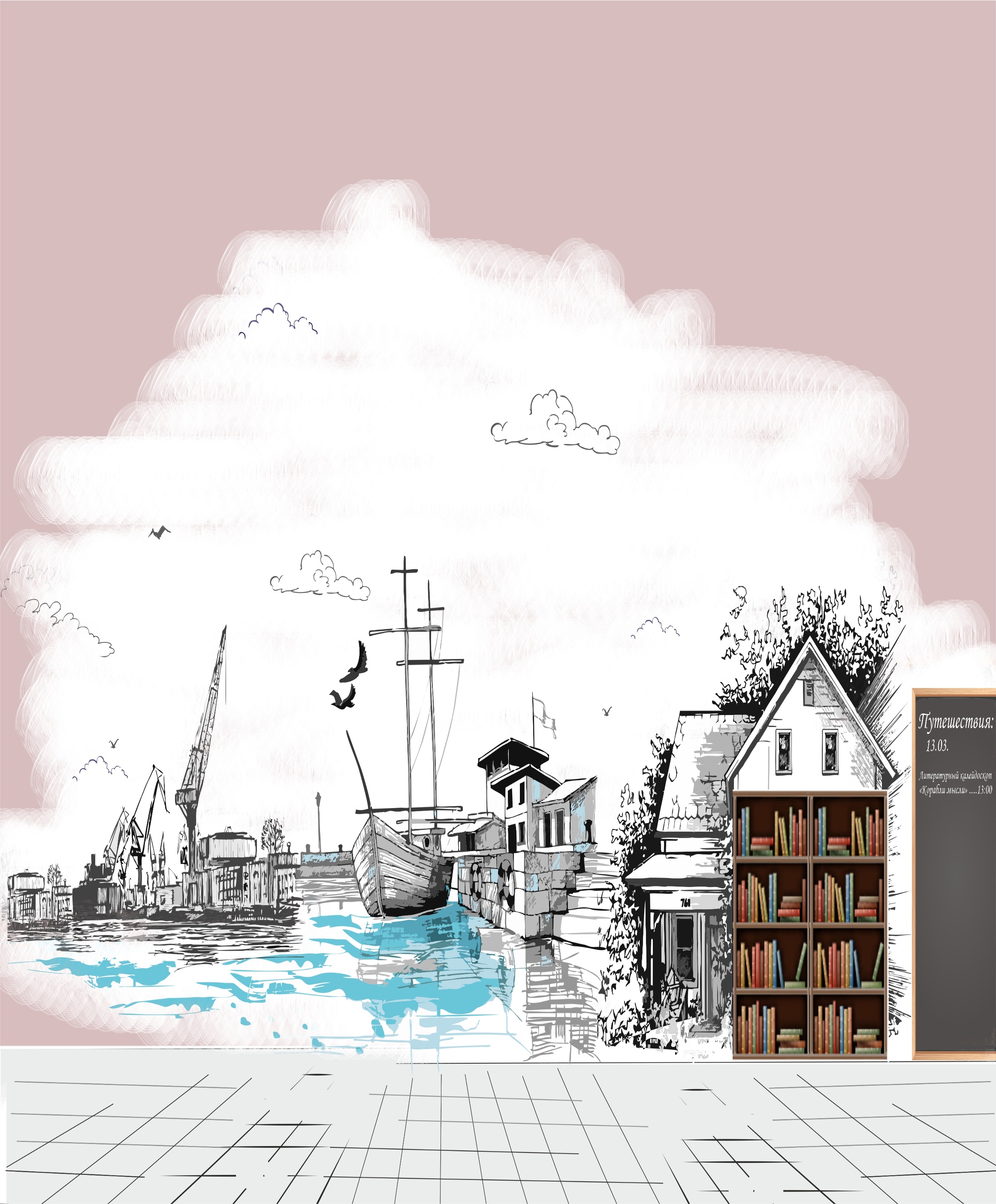 «Централизованная библиотечная система»Информационный отчет о деятельностиза 2023 годМегион 2023Муниципальное бюджетное учреждение«Централизованная библиотечная система»«Утверждаю»директор МБУ «ЦБС»________________________Котлярова Т.В.«  ___»  ___________2024 годаИнформационный отчет о деятельностиМБУ «Централизованная библиотечная система»за 2023 годгород Мегион2023ББК 78.3И74Информационный отчет о деятельности МБУ «Централизованная библиотечная система за 2023 год / МБУ «ЦБС» ; сост. Е. Н. Глоба, О.С. Колотилова ; отв. за вып. Е. Г. Львова. – Мегион, 2024. – 55 с.© Муниципальное бюджетное учреждение«Централизованная библиотечная система», 2024Содержание1. Ключевые события библиотечной жизни1.1. Задачи, направления, общая характеристика деятельности, главные события в контексте социально-экономической системы как внешней среды библиотеки (библиотечной системы)На территории города Мегион юридически сформирован один населенный пункт, но фактически его территория разделена на два жилых образования – город Мегион и посёлок городского типа Высокий. В 2023 году согласно данных статистики произошло увеличение численности населения муниципалитета с 52 774 человека до 59 174 человек. Не подвержена сильным колебаниям общедемографических процессов численность коренных народов Севера. По состоянию на 01.01.2023 на территории города Мегиона проживает более 200 человек из числа коренных малочисленных народов Севера.Процент обеспеченности населения библиотеками составляет 100%. Услугами общедоступных библиотек города пользовались 26,2% жителей города, что количественно составляет 15,5 тыс. пользователей.Основные показатели работы библиотек учрежденияПоложительная динамика показателей объясняется большим количеством запросов на проведение культурно-просветительских мероприятий, участием во всероссийских, региональных, городских акциях. Также на показатель «посещения» повлияли увеличение размещения афиш на портале «PRO.культура», просмотры которых включены в значение показателя «Обращения удаленных пользователей».Общедоступные библиотеки города Мегиона осуществляли выполнение планов мероприятий в онлайн и офлайн форматах по реализации Концепции библиотечного обслуживания населения, Концепции поддержки и развития чтения в автономном округе на 2018-2025 годы, Концепции правового просвещения граждан, Стратегии государственной национальной политики, Стратегии государственной антинаркотической политики, Стратегии противодействия экстремизму и т.д.В соответствии с Законом ХМАО-Югры от 28.10.2011 № 105-оз «О регулировании отдельных вопросов библиотечного дела и обязательного экземпляра документов Ханты-Мансийского автономного округа – Югры» ежегодное пополнение библиотечных фондов должно составлять не менее 3% от существующих фондов библиотек или 5100 экземпляров в МБУ «ЦБС». Фактическое пополнение за 2023 – 9224 единица хранения, что составляет 5,2% от фонда.Динамика показателей и процессов развития отрасли в муниципальном образовании Основные показатели работы с электронным каталогомУчреждение участвует в создании «Сводного каталога библиотек Югры». В 2023 году заимствовали 3869 записи. На 01.01.2023 г. объем слияния со сводным каталогом составляет 61545 библиографических записей.Доступ к электронному каталогу реализуется в 4-х библиотеках «ЦБС». Для читателей библиотек доступ к каталогу возможен двумя способами: с веб-сайта ЦБС (в 2023 зарегистрировано 1108 обращений); с помощью АРМ «Читатель», выделенного в каждом структурном подразделении. На 01.01.2024 года электронного каталога составляет – 120913 библиографические записи. Доля библиотечного фонда, отраженного в электронном виде составила – 113711 библиографическую запись, что составляет 94,04% от объема электронного каталога.Ключевые события библиотечной жизни в 2023 году2023 год был отмечен рядом достижений, характеризующих укрепление имиджа общедоступных муниципальных библиотек города Мегиона. Сотрудники библиотек принимали участие и выступали с докладами в научно-практических конференциях разного уровня: городских, региональных, с международным участием:– в Научно-практической конференции «Югра-диалог поколений» в рамках открытого городского VIII Регионального фестиваля «Қӓтӆәли» («Хатлые»), Года педагога и наставника, и приуроченную к 75-летию со дня рождения угорского писателя и общественного деятеля Еремея Айпина (25 августа 2023 г. Мегион);– в «IX Лопаревских чтениях» (29-30 ноября 2023 г. Ханты-Мансийск);– в научно-практической конференции с международным участием «III Айпинские чтения» (26 июня 2023 г. Унъюган, Октябрьский район);– Всероссийской конференции финно-угорских писателей с международным участием (20-22 сентября 2023, г. Ханты-Мансийск)– в XXII конференции с международным участием «Через библиотеки – к будущему» (24-27 октября 2023 г. Анапа);– в ежегодной региональной читательской конференции «Югра читает» (октябрь 2023 г. Ханты-Мансийск);Также были организованы разнообразные конкурсы, конференции, акции и т.д. Можно выделить наиболее значимые:1. I Открытая городская литературно-краеведческая конференция «Живое югорское слово». В работе конференции приняли участие представители органов власти и общественных организаций, педагоги, школьники, библиотекари, сотрудники музеев, писатели из г. Ханты-Мансийска, г. Чебаркуля, г. Мегиона, п. Кондинского, п. Унъюган, Октябрьского района.2. Городская читательская конференция «А что, если?..», посвященная научной фантастике.3. Городской смотр-конкурс чтецов «К живым огням родного очага», приуроченный к Международному десятилетию сближения культур. Конкурс проводился по разным возрастным группам: дети, подростки и молодёжь. Заявки на участие подали 82 человека. 4. Городской видеофестиваль «Читаем вместе. Расул Гамзатов», приуроченный к 100-летнему юбилею со дня рождения писателя.5. В рамках культурно-образовательного проекта «Культура для школьников» прошел цикл мероприятий, посвященных писателям и поэтам, направленных на духовное, эстетическое и художественное развитие школьников и повышение культурной грамотности подрастающего поколения.6. Второй года подряд на площадке Модельной детско-юношеской библиотеки проходит Большой этнографический диктант.7. Презентация художественно-поэтического сборника «Под знаком красоты», приуроченного к 149-летию со дня рождения Николая Константиновича Рериха8. По итогам работы литературно-поэтического сообщества «МегаЛит» участникам, которые в течении года занимались поэтическими творчеством, посещали мастер-классы В. Маевского, были вручены путевки в Летнюю творческую школу «НОВЫЕ ИМЕНА» в ГТК «СУЗДАЛЬ».9. Фестиваль дарения #МЫВМЕСТЕ, площадкой которого стала Библиотека семейного чтения. В это день в библиотеке прошла акция «Серебряный родник добра» для граждан пожилого возраста.Также в библиотеках Мегиона состоялись: открытый городской творческий конкурс рисунков обложек и короткого фантастического романа «Образ слова», открытый городской творческий конкурс видеороликов «Правами ребенка», городской конкурс чтецов «Вся жизнь моя в моих стихах», посвященный 100-летию со дня рождения Р.Г. Гамзатова, открытый городской литературный конкурс «В словах едины», приуроченный ко Дню народного единства, городские акции «Прочти книгу о войне», «Книжный базар», «ПервоКлассное чтение», Осенний Всероссийский интеллектуальный забег «Бегущая книга-2023», региональная акция «Библиотечная неделя» и т.д.В рамках городской антинаркотической акции «Не преступи черту» состоялся открытый городской конкурс социальной рекламы «Мой взгляд». На конкурс были представлены творческие работы в номинациях: социальный плакат; социальный видеоролик (46 конкурсных работ, выполненные 151 участниками из разных территорий Югры и России).Отдельно стоит выделить участие специалистов в окружном Конкурсе социальной рекламы антинаркотической направленности и пропаганды здорового образа жизни, Всероссийской акции «Широкая Масленица» межведомственного культурно-образовательного проекта Минкультуры России и Минпросвещения России «Культура для школьников», Городском молодежном форуме #МыЕдины, во Всероссийском конкурсе городов России «Города для детей. 2023», Фестивале детства и юности «Фестиваль Первых», Акции «Улицы в лицах», Межрегиональном форуме «Десятилетие детства. Счастливая семья – счастливые дети», Всероссийская акция «Декламируй» ко Дню русского языка, Всероссийском конкурсе чтецов «Полет стихов» к 100-летию Р. Гамзатова, Всероссийской фотоакции «Мое культурное лето», Всероссийской акции «Папе с любовью».В 2023 году МБУ «ЦБС» присоединилась к всероссийскому проекту «Пушкинская карта». В рамках проекта состоялись мероприятия, посвященные деятельности библиотек города, творчеству писателей, встречам с местными авторами, разнообразным мастер-классам, квестам и продвижению культуры народов Севера.В 2023 года Модельная детско-юношеская библиотека стала одной из 123 библиотек России, которая начнет работу по реализации федерального проекта «Гений места». Главным событием 2024 года станет 70-летний юбилей первой библиотеки города Мегиона. Также запланировано присвоение Модельной детско-юношеской библиотеке имени мегионского писателя Виктора Николаевича Козлова.Достижения и награды учреждения и сотрудников в 2022 году.1. Участие в Цифровом литературно-художественном конкурсе чтецов «Никто не забыт, ничто не забыто» в рамках проекта «Грани Ленинградской блокады». На конкурс было представлено 132 творческие работы. ЦОД города Мегиона был награжден дипломом за 2 место в номинации «Лучший ЦОД2. Ежегодная региональная читательская конференция «Югра читает» на тему «Образ педагога в художественной литературе». В номинации «Учебно-методические работы» победу одержала Хамидуллина Елена Александровна, г. Мегион. Тема работы: «Библиографический указатель «Благородная профессия – учитель»3. Региональный конкурс социальной рекламы, буктрейлеров и видеосюжетов «Читают все!», организованный Государственной библиотекой Югры:– Номинация «Буктрейлер»: 3 место – Работа по книге Рони Орен «Секреты пластилина. Динозавры», автор Бугаева Наталья Валерьевна, г. Мегион– Номинация «Социальная реклама»: 1 место – Работа «Читай повсюду», автор Заступаева Елена Владимировна, г. Мегион; 3 место – Работа «Время читать», автор Куанчалеева Диана Жангазовна, г. Мегион4. Диплом за I место муниципального этапа конкурса «Семья года Югры» в номинации «Молодая семья Югры» (Семья Вербицких). 5. Почетная грамота Думы Ханты-Мансийского автономного округа – Югры – 1 человек6. Почетная грамота управления культуры администрации города Мегиона – 3 человека7. Благодарственное письмо Департамента культуры Ханты-Мансийского автономного округа – Югры – 1 человек8. Благодарственное письмо Депутата Думы ХМАО-Югры А.В. Андреева – 1 человек9. Благодарственное письмо управления культуры администрации города Мегиона – 2 человека10. Благодарственное письмо главы города – 2 человека11. Благодарность Департамента образования администрации города Мегиона – 1 человек12. Благодарность Депутата Тюменской областной Думы А.П. Чепайкина – 1 человек13. Благодарность главы города Мегион – 6 человек14. Модельная детско-юношеская библиотека отмечена Благодарственными письмами:– Закрытого акционерного общества «Структурное подразделение «МеКаМинефть», за активное содействие и поддержку проекта группы компаний ЗАО «СП «МеКаМинефть» «Лаборатория будущего «Таланты», направленного на выявление и развитие юных талантов, а также призванного поддержать интерес к Югорской земле.– Молодежным советом при администрации города Мегиона, за оказанную помощь в организации семинара по социальному проектированию.Год педагога и наставника2023 год Указом Президента России объявлен Годом педагога и наставника. Миссия Года – признание особого статуса педагогических работников, в том числе выполняющих наставническую деятельность. Роль педагога в наше время велика как никогда: мир вступил в эпоху глобализации. Год педагога и наставника объявлен для развития творческого и профессионального потенциала педагогов, повышения социального престижа профессии. Библиотеки, как давний и надежный партнер образовательных учреждений включилась в эту работу, сделав свою деятельность в Год педагога и наставника разнообразной и полезной как для педагогов, так и для всех читателей библиотеки.За отчётный период в библиотеках проведены громкие чтения, викторины, часы информации и литературные мероприятия. Организованы книжные выставки и выставки-обзоры, раскрывающие образ педагога, отражающие наследие выдающихся отечественных и зарубежных педагогов, способствующие повышению социального престижа профессии: выставка «Выдающиеся педагоги», урок православной культуры «Святые земли русской», посвященный житию преподобного Сергия Радонежского, небесного покровителя учителей и учащихся, выставки «50 лет МБОУ «СОШ №6», где были представлены биографии учителей, которые были одними из первых педагогов этой школы и «Учитель на страницах книг», которая посвящена писателям-педагогам и литературным произведениям, в которых была воспета профессия педагог. Также было проведено мероприятие «Кто щедро дарит знания и свет», где участникам было предложено вспомнить учителей из литературных произведений и ответить на вопросы викторины.В рамках Года педагога и наставника прошло 17 мероприятий, которые посетили 468 человек.В 2024 году деятельность библиотек будет направлена на реализацию Плана основных мероприятий, посвященных Году семьи в России и Году народного сплочения в Югре.1.2. Нормативное обеспечение организации библиотечного обслуживанияНа муниципальном уровне и в учреждении приняты все нормативные и локальные акты, регламентирующие организацию библиотечного обслуживания населения: Устав, Стандарты качества муниципальных услуг, Регламенты предоставления услуг, Правила пользования библиотеками и т.д.Кроме того, учреждение принимает активное участие в реализации Концепций и Стратегий разных направлений: профилактика экстремизма, противодействие злоупотреблению наркотиками и т.д. Ряд мероприятий были профинансированы в рамках профильных муниципальных программ.В 2023 году распоряжением администрации города были обновлены План работы по реализации на муниципальном уровне Концепции поддержки чтения на 2023-25 годы и Положение об обязательном экземпляре в городе Мегионе.С целью регулирования отдельных аспектов деятельности муниципальных библиотек на городском уровне приняты законодательные акты (постановления, распоряжения) по изменению положения по оплате труда, перечня электронных услуг, предоставляемых населению, положения об обязательном экземпляре, коллективного договора. Помимо этого, законодательными актами регламентированы организация и проведение всероссийских и окружных акций, а также мероприятий, приуроченных к государственным праздникам, юбилейным и памятным датам. В течение 2023 года в учреждении прошло 10 проверок: Федеральной службы безопасности, прокуратуры, Думы города, управлений администрации города. По итогам проверок прокуратурой были переданы в суд 2 иска: недостаточные уровни антитеррористической оснащенности библиотек и условий доступности для инвалидов. По решению суда библиотека обязана устранить недостатки при получении финансирования от учредителя.Функции учредителя и главного распорядителя бюджетных средств в отношении учреждения выполняет управление культуры администрации города Мегиона.Муниципальное задание МБУ «ЦБС» утверждено приказом управления культуры администрации города № 188-О от 28.12.2022, в течение года проведена 1 корректировка. Муниципальным заданием предусмотрены 4 услуги («Библиотечное, библиографическое и информационное обслуживание пользователей библиотеки» (стационарное, внестационарное и удаленное) и «Организация отдыха детей и молодежи»), а также 1 работа («Библиографическая обработка документов и создание каталогов»). По итогам года плановые показатели выполнены на 100 процентов.1.3. Реализация национальных, федеральных и региональных проектов, программ (национального проекта «Культура», плана мероприятий по реализации Стратегии развития библиотечного дела в Российской Федерации, государственной программы «Культурное пространство», государственных и муниципальных программ)1.3.1. В 2023 году в соответствии с проектом «Творческие люди» национального проекта «Культура» проведено повышение квалификации 3 сотрудников объемом 36 часов с получением удостоверения. Сотрудники МБУ «ЦБС» обучались по программам: «Создание видеоконтента для проведения социально-значимых мероприятий», «Актуальные компетенции специалистов современных муниципальных общедоступных библиотек», «Основы компьютерного монтажа и создания спецэффектов. Методический практикум по применению компьютерных программ».1.3.2. Целевой показатель национального проекта «Культура» – число посещений библиотек (стационарных, внестационарных и удаленных) составляет – 235917 посещений, что больше установленного значения (175600) на 34%.1.4. Реализация Концепции поддержки и развития чтения в Ханты-Мансийском автономном округе – Югре на 2018 – 2025 годы, Концепции развития библиотечного обслуживания населения Ханты-Мансийского автономного округа – Югре на период 2021-2030 годыКонцепция развития библиотечного обслуживания населения Ханты-Мансийского автономного округа – Югре на период 2021-2030 годыНа основании Стратегии развития библиотечного дела в Российской Федерации на период до 2030 года и Концепции развития библиотечного обслуживания населения Ханты-Мансийского автономного округа – Югры на период 2021 – 2030 годы приказом директора муниципального бюджетного учреждения «Централизованная библиотечная система» от 31.05.2021 года № 95-О утверждении «Плана мероприятий по реализации Концепции развития библиотечного обслуживания населения города Мегиона на 2021 – 2030 годы».В рамках выполнения данного плана в течение 2023 года проведено:анкетирование «Об удовлетворенности качеством предоставления муниципальных услуг учреждениями культуры города Мегиона». Уровень удовлетворенности пользователей составил 98,6 %;предоставлялся доступ к электронным ресурсам собственной генерации (АБИС Ирбис) на сайте учреждения. Количество обращений – 1108;создание цифровых копий документов. В 2023 году проведена работа с подбором литературы для перевода в электронную форму. Всего на оцифровку передано 138 номеров газет (1 272 страницы) и 6 книг (436 страниц);организация доступа к электронным коллекциям библиотеки. Объем цифровой библиотеки на конец года составляет 4526 единицы хранения. Количество обращений посредством сайта учреждения 29 193;обеспечение всех библиотек учреждения широкополосным доступом к сети интернет, скорость подключения 100 Мб;проведено обновление АБИС, установлена версия 2022;в рамках реализации проекта «Участие в создании сводных библиотечно-информационных ресурсов автономного округа» заключен договор с Национальным информационно - библиотечным центром ЛИБНЕТ по заимствованию записей из Сводного каталога библиотек России и заимствовали всего 15715 запись (2022 г. – 15675 записей);учреждение участвует в формировании Сводного каталога, на 01.01.2024 г. в сводном каталоге библиотек Югры 61545 (в 2022 году – 56570) записей, созданных учреждением. Увеличение составило 8,7%; комплектование библиотечного фонда и обеспечение подписки на периодические издания, объем поступлений за 2023 год составил 9224 издания;формируется коллекция изданий на языках коренных малочисленных народов Севера Ханты-Мансийского автономного округа – Югры, за 2023 год поступило 16 изданий;формируется коллекция изданий на языках народов России, за 2023 год поступило 6 изданий;для обеспечения доступа населения к сетевым удаленным ресурсам в библиотеках учреждения подключены Библиотека «ЛитРес» (Количество посещений – 14 818, запросов на книги – 1819, выдано читателям 1343 экземпляров книг), Президентская библиотека (количество просмотренных документов – 148), Национальная электронная библиотека (количество просмотренных документов – 262);заключены соглашения о сотрудничестве с государственными и муниципальными учреждениями, организациями города, общественными организациями, движениями, объединениями;с целью расширения и развития медиакоммуникаций библиотек проводится освещение ее деятельности в АИС ЕИСК, порталах «Библиотеки Югры», в социальных сетях, сайтах и др.;15 человек обучено медийно-информационной грамотности;разработано и внедрено 22 проекта по поддержке чтения, включающего развитие рекомендательной и библиографической деятельности библиотек;для обеспечения информационной безопасности детей разработан пакет документов по соблюдению Федерального закона от 29.12.2010 N 436-ФЗ (ред. от 01.07.2021) "О защите детей от информации, причиняющей вред их здоровью и развитию", ведется маркировка фонда, введено зонирование расстановки фонда, поддерживается работоспособность систем контент-фильтрации;для формирования информационных ресурсов, соответствующих характеристикам социально-экономических систем муниципальных образований, формируется максимально полная коллекции обязательного экземпляра документов. Продолжается работа по формированию фонда обязательного экземпляра. В течение года в фонды библиотек поступило 196 экземпляров документов, из них 38 книг, местной печати 2 комплекта, 12 CD и 144 оцифрованных изданий.ведется повышение квалификации и профессиональная переподготовка кадров для цифровой трансформации деятельности библиотек. Количество работников, прошедших обучение с выдачей удостоверений - 14 человек;для совершенствования «мягких навыков» у сотрудников на базе Центральной городской библиотеки организовано 8 тренингов, семинаров и т.п.;с целью выявления лучших специалистов, сотрудники учреждения принимали участие в конкурсах профессионального мастерства регионального и всероссийского уровней.Концепция поддержки и развития чтения в Ханты-Мансийском автономном округе – Югре на 2018 – 2025 годы:В рамках плана мероприятий по реализации Концепции поддержки и развития чтения, утвержденного распоряжением главы города от 07.04.2023 №65 «О Концепции поддержки и развития чтения на города Мегиона на 2023-2025 годы» проведено 310 офлайн мероприятий, которые посетили 8277 человек. Также состоялись 46 онлайн мероприятий, которые просмотрели 17544 человека.Для популяризации книги и чтения среди горожан сотрудники МБУ «ЦБС» используют разнообразные формы работы, привлекают горожан к участию в конкурсах, акциях, фестивалях разного уровня. Так, в 2023 году библиотеки МБУ «ЦБС» присоединились к таким акциям, как: Неделя детской и юношеской книги, Библионочь, Ночь искусств, Пушкинский день России, Дарите книги с любовью, XIV Международная акция «Читаем детям о Великой Отечественной войне», Всероссийская акция «Бегущая книга», Всероссийская акция «Декламируй», фестиваль «Читающая Югра» с региональным флешмобом «Читаем Пушкина», «Единый день чтения в Югре», «Подрастаю с книжкой я», «Рождественский книговорот» и других.Учреждение ежегодно проводит городские конкурсы, фестивали и акции, направленные на поддержку и развитие чтения. Так, в 2023 году состоялись:1. Городской смотр-конкурс чтецов «К живым огням родного очага», проводимый в рамках Международного десятилетия сближения культур. 2. Ежегодный городской видеофестиваль «Читаем вместе» был посвящен 100-летию со дня рождения Расула Гамзатова.3. Открытый городской творческий конкурс рисунков обложек и короткого фантастического романа «Образ слова».4. Городской конкурс чтецов «Вся жизнь моя в моих стихах», посвященный 100-летию со дня рождения Расула Гамзатова.5. Открытый городской литературный конкурс «В словах едины», приуроченный ко Дню народного единства.6. I Открытая городская литературно-краеведческая конференция «Живое югорское слово». В работе конференции приняли участие представители органов власти и общественных организаций, педагоги, школьники, библиотекари, сотрудники музеев, писатели из г. Ханты-Мансийска, г. Чебаркуля, г. Мегиона, п. Кондинского, п. Унъюган, Октябрьского района.7. Городская читательская конференция «А что, если?..», посвященная научной фантастике.8. Конкурс рисунков обложек книг и короткого фантастического рассказа «Образ слова»В 2023 году в рамках «Литературной волны» состоялись 18 встреч в рамках «Литературной волны»: с В.Л. Михайловским, Ф.Г. Кутлушиным, А. Иштимировой-Посоховой, С. Ильиных, Л.П. Такташевой, Т.В. Юргенсон, В. Маевский, Е.В. Храпова, К.А. Каськаевым.Модельная детско-юношеская библиотека присоединилась к ежегодной окружной акции «Подрастаю с книжкой Я» для привлечения внимания к семейному чтению с детьми самого раннего возраста. В этом году сотрудники библиотеки провели акцию в городском парке и в день здорового ребенка возле детской поликлиники. Семьям, в которых растут дети в возрасте до 1 года и немного старше, была вручена в подарок книга и воздушный шарик, а родителям малышей предложен буклет «Чтение – праздник для души» (подсказки для родителей) с рекомендательным списком литературы для молодых родителей по приобщению детей к чтению.В рамках популяризации ресурсов Президентской библиотеки были подготовлены видеоролики и информационные материалы в социальных сетях по темам: «Периодические издания», «Династия Романовых. Земский Собор», «Северная Осетия – Алания», «Ямало-Ненецкий автономный округ: страницы истории», «Личное дело первого космонавта», «Россия и Беларусь: общая история», «История русской армии», «Запомните нас живыми» по книге «С этого, этого света…» Бориса Подопригора, «Антропологический очерк остяков Сургутского края», «Подвиг Сталинграда».В офлайн формате сотрудники библиотек МБУ «ЦБС» провели 6 культурно-просветительских мероприятий с использованием ресурсов Президентской библиотеки с учащимися образовательных учреждений города. Мероприятия были посвящены знакомству с коллекциями Президентской библиотеки о Великой Отечественной войне, Блокаде Ленинграда и Сталинградской битве. Помимо этого, были проведены ознакомительные мероприятия по использованию ресурсов библиотеки с учащимися общеобразовательных учреждений.В 2023 году Центральная городская библиотека работала в рамках проекта «Время читать». В течение года участники социального проекта «Точка опоры» под руководством специалиста учреждения инсценировали и записывали аудиозапись 4-х сказов коренных малочисленных народов Севера. Каждая из записей выкладывалась в социальные сети библиотеки и на сайт учреждения.В 2023 году муниципальные библиотеки выполнили План основных мероприятий в рамках Концепции поддержки и развития чтения в городе Мегионе. Многообразие форм работы помогает сотрудникам библиотек МБУ «ЦБС» воплощать новые идеи, привлекать к участию в мероприятиях пользователей, популяризировать книгу, укреплять имидж библиотеки как литературно-информационного центра. 2. Сетевая организация библиотечного обслуживания населения 2.1. Характеристика библиотечной сетиНа 01.01.2024 года сеть библиотек в муниципальном образовании 15 библиотеками, в том числе 4 муниципальные библиотеки. Функции детской библиотеки исполняет Модельная детско-юношеская библиотека. Помимо муниципальных библиотек работают: 8 библиотек общеобразовательных школ (7 муниципальных и 1 государственная); библиотеки средних специальных учебных заведений – 1 единица; библиотеки в составе организации культуры – 2 библиотеки школ искусств.Обеспеченность библиотеками составляет 100%.В МБУ «ЦБС» действует 4 центра общественного доступа. Подключение муниципальных библиотек к сети Интернет составляет 100%. На надомном обслуживании состоят 37 человек, из них: дети войны и труженики тыла – 12 человек, пенсионеры – 9 человека, инвалиды – 17 человек. За год количество посещений на дому составило – 126 посещений. Книговыдача – 380 экземпляров.В рамках договора о сотрудничестве между Модельной детско-юношеской библиотекой и автономной некоммерческой организацией «Центр социального обслуживания населения «Добродея» сотрудники библиотеки осуществляют внестационарное обслуживание детей по коллективному формуляру. В рамках договора о сотрудничестве между Модельной библиотекой пгт. Высокий и АНО «Пансионат для граждан пожилого возраста и инвалидов «Забота» осуществлялось книгоношество для постояльцев в рамках проведения культурно-просветительских мероприятий. Суммарное количество показателей по внестационарному обслуживанию составляет: читателей – 64 человек, количество посещений – 315, книговыдача – 423 экземпляров.2.2. Доступность библиотечного обслуживания и услуг населению Критерии доступности услуг организаций культуры определены Распоряжением Минкультуры России от 02.08.2017 № Р-965 «Об утверждении Методических рекомендаций субъектам Российской Федерации и органам местного самоуправления по развитию сети организаций культуры и обеспеченности населения услугами организаций культуры».На территории города Мегиона с населением 59174 человека находятся 4 библиотеки, в том числе одна на территории пгт. Высокий. Из них 1 библиотека специализированная детская, 2 смешанные. Среднее число жителей на 1 библиотеку составляет 14794 человека. Транспортная доступность – не более 10 минут, пешеходная – не более 20 минут. Количественные характеристики размещения и доступность объектов соответствуют нормам.Услуги предоставляются как в помещениях библиотек, так внестационарно и в удаленном режиме. Для пользователей бесплатно доступны как традиционное обслуживание книгой, так и обеспечение доступа к национальным электронным ресурсам, библиотекам, государственным порталам.В то же время доступность библиотечно-информационных ресурсов, определенная вышеназванными документами, не достигнута. В общедоступных библиотеках города в среднем приходится 3 книги на жителя при норме обеспеченности для городов 5-7 книг на 1 жителя. В то же время количество новых поступлений (5% от существующего объема фонда) соответствует как рекомендательным документам, так и действующему законодательству.Полного соответствия материально-технических условий и уровня оснащенности требованиям Модельного стандарта деятельности общедоступной библиотеки нет ни в одном структурном подразделении учреждения. Максимально приближены помещения Центральной городской библиотеки, Модельной детско-юношеской библиотеки и Модельной библиотеки пгт. Высокий. Все помещения библиотек частично доступны людям с ограниченными возможностями. 2.3. Основные показатели деятельности библиотекВ течение 3 последних лет наблюдается стойкое увеличение по всем основным показателям библиотечной статистики за период 2021-23 годов:количество пользователей увеличилось на 8 процентов (в отчетный год составило 15525 человек);число книговыдач на 1,8 процента (256063 книг в 2023 году);количество посещений на 38 процентов (в 2023 году составило 235917);количество посещений сайта на 87 процентов (114 694 посещения);количество массовых мероприятий выросло на 20 процентов (1257 мероприятий),посещения массовых мероприятий на 29 процентов (37 381 посещение).Причиной столь высокой динамики можно назвать увеличение количества массовых мероприятий, в том числе и мероприятий, проводимых в рамках двух федеральных проектов (Пушкинская карта и Культура для школьников). При разработке данных проектов основной задачей называлось возрождение интереса у подростков и молодежи к отечественной и мировой культуре. Сегодня уже можно сказать, что эта задача успешно решается.Относительные показателиНесмотря на то, что прямые показатели деятельности увеличиваются, но увеличение происходит неравномерно (от 2 до 87 процентов) и, как следствие, происходит перекос относительных показателей. Еще одной причиной падения ряда показателей стало увеличение на 12 процентов числа жителей муниципалитета.3. Библиотечные фонды3.1. Формирование библиотечного фондаБиблиотечный фонд МБУ «ЦБС» г. Мегиона на 01.01.2024 года составляет 176173 экземпляров документов на всех видах носителей, это на 3% больше уровня прошлого года (2022 – 170137). За отчетный период книжный фонд ЦБС пополнился на 5 процентов или 9 224 единицу хранения (2022 – 8001), в том числе на 1279 экземпляра периодических изданий (2022 – 1482). Поступления в единый фонд распределялись с учетом количества пользователей, книгообеспеченности, обращаемости книжного фонда и общего состояния фондов.Выбытие литературы по системе составило 2 процента или 3188 экземпляров (2022 –10378 экз.).Документный фонд в динамикеБиблиотечный фонд представлен широким диапазоном документов в самых разных форматах: книги, брошюры, документы на электронных носителях, в т. ч. печатных документов – 170792, современных носителей информации – 5 381 единица. Рекомендуемое количество новых поступлений согласно международных нормативов (ЮНЕСКО) 250 документов в год на 1000 жителей в 2023 году не выполнено из-за недостаточного финансирования, в то же время норма российского и регионального законодательства достигнута и составляет 156 документа на 1000 жителей (59174 жителей).Гарантированный объем пополнения фондов библиотек, модернизированных в рамках федерального проекта «Культурная среда» Национального проекта «Культура» выполнен по Модельной библиотеке пгт. Высокий. Фонды Модельной детско-юношеской библиотеки пополнились на 2968 экземпляра при плане 4068. Причина отклонения: крайне низкий уровень финансирования, выделяемого на пополнение фонда.Характеристика новых поступленийКомплектование библиотечного фонда осуществлялась путем заключения договоров с издательствами и книготорговыми организациями, а также книги были получены от Департамента по управлению государственным имуществом ХМАО-Югры и от «Государственной библиотеки Югры». Библиотечный фонд по краеведению пополняют местные и региональные периодические издания. Редакция национальных газет «Ханты ясанг», «Луима сэрипос» предоставляет выпуски на национальных языках коренных малочисленных народов Севера. Значительным источником поступлений документов являются пожертвования жителей города – 5549 экземпляров.Если проанализировать количество новых поступлений относительно предыдущего года, то можно констатировать, что в 2023 году отмечено увеличение новых поступлений на 1224 экземпляра (2022 – 8001).По отраслевому признаку поступило новых изданий: приоритет составляет художественная литература (59%) и общественно-гуманитарные науки (16%), и 28% поступлений по различным отраслям знаний: естественно-научные – 7%, техника – 5%, сельское хозяйство – 1%, искусство и спорт – 2%, языкознание и литературоведение – 2%, детские издания – 5% и справочной литературы – 3%. По-прежнему ощущается недостаток новых изданий по естествознанию, языкознанию, литературоведению и современной художественной литературы для детей. При этом 98 процента полученных документов – печатные издания (в 2022 году – 92%).Объем новых поступлений в фонды библиотек для детей.Документный объем фонда детской литературы составил 61 179 документов и увеличился на 2 806 экземпляров. Количество печатных документов составляет – 61 051 экземпляр, аудиовизуальных изданий в общем фонде детской литературы насчитывает 128 единиц. Пополнение книжного фонда детской литературы за 2023 год составило 5 %, прирост книжного фонда с учетом произведенного списания в количестве 2 804 экземпляра, составляет 4,5%, темп роста фонда детской литературы составляет 1%.Анализ структуры фонда поступления детской литературы в 2023 г. показал, что основной акцент делается на наиболее востребованную читателями художественную литературу. Но, несмотря на увеличение поступления по сравнению с прошлым годом (2022 –2 073), наблюдается отставание литературы отраслевой структуры фонда для детей до рекомендованного норматива (ввиду недостаточного финансирования и высокой цены детских изданий).Оформлена подписка периодических изданий на 2023 г. на общую сумму 318 526,88 (2022 год – 378 429,29). В ходе подписной компании 2023 г. получено газет 46 комплектов, 1214 номеров журналов. В среднем получено 136 наименований периодических изданий, на 58 наименование больше, чем в 2022 году.При комплектовании периодическими изданиями наибольшее число изданий, поступающих в фонды библиотек, это общественно-гуманитарные, технические журналы и литературно-художественные журналы для детей.Книжный фонд на национальных языках состоит из книг, изданных на языках коренных народов Севера и на языках народов России. Источником литературы на языках коренных народов Севера является безвозмездная передача книг в библиотеку.Объем фонда на языках народов РоссииОбъем фонда на языках народов СевераОбъем фонда на иностранных языкахСостав фонда периодических изданий Состав фонда в специальных форматах для слепых и слабовидящихИсключение документовВ 2023 году проводилась проверка (инвентаризация) фонда Модельной библиотеки поселка городского типа Высокий и поэтому в основном списание литературы было в этой библиотеки. Количество исключенной литературы – 3188 экземпляров (в 2022 г. – 10 378, в 2021 г. – 8167). Основной причиной выбытия являются пришедшие в ветхость и устаревшие по содержанию издания, утерянные читателями – 578 экземпляров, переданы в другие библиотеки – 94 экземпляра. В связи с тем, что происходила инвентаризация, фонд Модельной библиотеки пгт.Высокий был очищен от неиспользуемой литературы, и изданий, находящихся в ветхом состоянии.Объем финансирования комплектованияЭффективность комплектования фондов библиотек напрямую зависит от финансирования. Комплектование фондов в основном обеспечивается за счет средств муниципалитета, субсидий из федерального и бюджета автономного округа РФ, а также пожертвований от пользователей.Финансирование комплектования в 2023 г. уменьшилось на 668 963,75 (шестьсот шестьдесят восемь тысяч девятьсот шестьдесят три рубля 75 копеек) в сравнении с 2022  годом. В 2023 году по программам приобретено новых книг на 1000 жителей – 12 экземпляров, в 2022 – 28 экземпляра, за счет федеральных субсидий приобретено 258 экземпляров и за счет средств направленных на исполнение наказов избирателей Думы ХМАО-Югры от депутата Х.Б.Таги-Заде 145 экземпляров.3.2. Формирование коллекций национального библиотечного фонда, местной печати и краеведческих документовРабота по формированию фонда местного обязательного экземпляра (МОЭ).Продолжается работа по формированию фонда обязательного экземпляра. В течение года в фонды библиотек поступило 196 экземпляров документов, из них 38 книг, местной печати 2 комплекта, 12 CD и 144 оцифрованных изданий.В целях наиболее полного комплектования документами национального библиотечного фонда направлялись письма руководителям муниципальных организаций города Мегион с просьбой предоставить в МБУ «ЦБС» обязательный экземпляр документов. Была проведена работа с образовательными учреждениями и учреждениями культуры города, в результате в библиотеку поступило 52 документа. Коллекция обязательного экземпляра документов пополнились изданиями МБОУ ДО "Детская художественная школа", МАУ "Региональный историко-культурный и экологический центр" "Экоцентр", ЗАО "СП"МеКаМинефть" и др. Продолжается работа по корректировке записей на краеведческую литературу в АБИС Ирбис. Созданы аналитические записи на краеведческие сборники местных авторов, авторитетные файлы на местных авторов. В процессе работы с фондом выявлены и поставлены на учет 335 экземпляров краеведческих изданий.В 2023 году проведена работа с подбором литературы для перевода в электронную форму. Всего на оцифровку передано 138 номеров газет (1 272 страницы) и 6 книг (436 страниц). Проведен мониторинг фонда местного обязательного экземпляра по состоянию на 31.12.2023 года.Продолжается работа по формированию коллекций фонда редких документов. Фонд редких изданий состоит из нескольких самостоятельных коллекций: издания с автографами, комплекты открыток, миниатюрные и малоформатные книги, репринтные и факсимильные издания. В 2023 году фонд редких изданий библиотеки пополнился коллекцией ретрофонда, куда вошли книги по истории Сибири и о первооткрывателях нефти, книги с экслибрисами (штемпелями) библиотек и организаций, произведения классиков и прижизненные издания авторов и т.д. На сайте библиотеки обновлена вкладка «Фонд редких изданий. Коллекции», где размещены паспорта и списки документов, вошедших в коллекции.Также на официальном сайте библиотеки во вкладке «Книгообмен» представлено Соглашение на осуществление книгообмена и список изданий для книгообмена.Обновлён список документов обязательного экземпляра (957 экз.), поступивших в МБУ «ЦБС», список коллекции книг с автографами (614 экз.), список миниатюрных и малоформатных изданий библиотеки (136 экз.), список коллекции комплектов открыток (554 экз.), список коллекции репринтных и факсимильных изданий (204 экз.), список коллекции ретрофонда (431 экз.)На все коллекции составлены паспорта и утверждено положение о фонде особо ценных и редких документов.Формирование коллекций национального библиотечного фонда, местной печати и краеведческих документовКнижный фонд изданий краеведческого характера за 2023 год увеличился на 444 экз. документов, в т.ч. на языках коренных народов Севера – 16 документов (9 – на хантыйском, 4 – мансийском, 3 – ненецком) с общим объёмом фонда 445 экземпляров на языках коренных малочисленных народов Севера.3.3. Использование и обеспечение сохранности библиотечного фондаНа 01.01.2024 года в режиме текущего комплектования объём электронного каталога составляет - 120913 библиографических записей. Доля библиотечного фонда отраженного в электронном виде составила - 113711 библиографическую запись, что составляет  94,04% от объема электронного каталога.В отчетном году пользователям было выдано (предоставлено для просмотра) –256063 ед. документов (в 2021 г. – 251533 ед.). Важнейшим показателем качества комплектования и обслуживания пользователей является коэффициент обновляемости фондов. Норматив составляет от 3% до 10%. В 2023 году обновляемость составила  0,03%.Основным показателем использования библиотечного фонда является его обращаемость. В 2023 году значение показателя обращаемости фонда осталось аналогичным 2022 году и составило 1,5. Анализ обращаемости отраслевых отделов библиотечного фонда показал, что в библиотеках активно используются отделы художественной литературы, общественно-политической, естественнонаучной литературы.Книгообеспеченность на 1 пользователя в 2023 году составила – 11, этот показатель уменьшился на -1 (2022 г. – 12).Анализ статистических данных за 2023 г. показывает, что в результате проведенной работы с библиотечным фондом документообеспеченность жителей города по сравнению с 2022 г. осталась на прежнем уровне и в среднем составляет 3 экземпляра. Норматив составляет 5-7 томов на 1 жителя, поэтому книгообеспеченность населения г. Мегиона недостаточна.  Показатель «ежегодного пополнения библиотечного фонда», закреплённый в Законе ХМАО – Югры «О регулировании отдельных вопросов библиотечного дела и обязательного экземпляра документов в ХМАО–Югре», составляет 3%. В МБУ «ЦБС» по итогам 2023 года этот показатель составил 5,2%, по детскому фонду – 5%. Этот показатель выполнен за счет того, что в фонд поступили книги от жертвователей.Выбытие устаревшей литературы за отчетный период составило 3188 документов, что составляет 1,2% от книговыдачи, это ниже рекомендаций Российской библиотечной ассоциации. По базовым нормам организации сети и ресурсного обеспечения общедоступных библиотек муниципальных образований (РБА) ежегодно списанию подлежат 3,8% от размера книговыдачи.Пользователи библиотек имеют возможность работать не только с печатными изданиями, им также предоставлялся доступ к локальным сетевым ресурсам (цифровых) библиотек, справочным системам «Консультант+», базе данных «ЛитРес», ресурсам Национальной электронной библиотеки, Президентской библиотеки им. Б. Н. Ельцина.Выдача документов библиотечного фонда, в том числе по видам документов:Обеспечение сохранности фондовОдной из важнейших задач библиотеки является решение проблем сохранности фонда и в связи с этим в 2023 г. были проведены следующие мероприятия по сохранности библиотечного фонда:– ежеквартально работала Комиссия по сохранности фондов, которая проверяла состояние и размещение документов, оказывала методическую помощь; – в целях исполнения Федерального закона от 29.12.2010 г. №436-ФЗ «О защите детей от информации, причиняющей вред их здоровью и развитию» принимаются меры по соблюдению размещения знака информационной продукции, доступа и выдачи в соответствии возрастных ограничений, проводится зонирование фондов по возрастным ограничениям;– ежемесячно проводилась проверка фонда на предмет выявления изданий, входящие в Федеральный список экстремистских материалов. За отчетный период список пополнился на 75 записей, в 2022 году на 97 записей. В фонде МБУ «ЦБС» материалов из ФСЭМ не выявлено. Также пополнился список перечнем иностранных и международных неправительственных организаций, деятельность которых признана нежелательной на территории Российской Федерации и перечнем общественных объединений и религиозных организаций, в отношении которых судом принято вступившее в законную силу решение о ликвидации или запрете деятельности по основаниям, предусмотренным ФЗ «О противодействии экстремистской деятельности»; – были проведены проверки по организации и использованию библиотечного фонда и мероприятия по исключению документов. В 2023 году проводилась проверка фонда Модельной библиотеки поселка городского типа Высокий и поэтому в основном списание литературы было в этой библиотеке. Количество исключенной литературы – 3188 экземпляров (в 2022 г. – 10 378, в 2021 г. – 8167). Основной причиной выбытия являются пришедшие в ветхость и устаревшие по содержанию издания, утерянные пользователями – 578 экземпляров, переданы в другие библиотеки – 94 экземпляра; –в рамках реализации проекта «Участие в создании сводных библиотечно-информационных ресурсов автономного округа» заключен договор с Национальным информационно - библиотечным центром ЛИБНЕТ по заимствованию записей из Сводного каталога библиотек России и заимствовали всего 15715 запись (2022 г. – 15675 записей);– учреждение сотрудничает с ООО «ЭйВиДи-систем» в области развития корпоративной информационно-библиотечной системы «Сводный каталог электронного издания «Open for you» и созданию «Сводного каталога библиотек Югры». В 2023 году заимствовали 4975 записи. На 01.01.2024 г. объем слияния со сводным каталогом составляет 61545 библиографических записей;– библиотека приняла активное участие в шестой общероссийской акции «Дарите книги с любовью». В ходе акции было собрано 435 книг. Также проводилась акция «Книги-детям» и для библиотеки подарили 283 экземпляра;– ведется работа по библиотечному обслуживанию политэтнического населения, в связи с этим формируется фонд национальной литературы и ведется работа с общественными религиозными организациями. В фонд библиотеки на безвозмездной основе в 2023 г. поступило 3 экземпляра на татарском языке, 4 на армянском языке, 3 на башкирском языке, 1 на украинском языке и 2 на белорусском языке;– во всех библиотеках разработаны и действуют системы безопасности для сохранности фондов. Установлены охранно-пожарные сигнализации; библиотеки оборудованы пожарным инвентарем. Регулярно проходят инструктажи по вопросам противопожарной безопасности;- проводилась работа по ограничению доступа пользователей к информационным материалам, созданным иноагентами. Все книги снабжены информационной надписью, сообщающей о статусе автора, проставлено возрастное ограничение 18+, литература перемещена на выделенные стеллажи с ограниченным доступом;– обновлён список документов обязательного экземпляра (957 экз.), поступивших в МБУ «ЦБС», список коллекции книг с автографами (614 экз.), список миниатюрных и малоформатных изданий библиотеки (136 экз.), список коллекции комплектов открыток (554 экз.), список коллекции репринтных и факсимильных изданий (204 экз.), список коллекции ретрофонда (431 экз.)4. Электронные и сетевые ресурсы4.1. Справочно-библиографический аппаратИсточником справочно-библиографического и информационного обслуживания пользователей в библиотеках МБУ «ЦБС» является справочно-библиографический аппарат, который состоит из справочно-библиографического фонда, каталогов и картотек (традиционных и электронных), электронных ресурсов, в том числе полнотекстовых.В связи с отсутствием спроса традиционные (карточные) каталоги были заморожены. Формирование электронного каталога в 2023 году являются одним из приоритетных направлений работы библиотек МБУ «ЦБС» Мегиона. На сайте в веб-формате доступен Электронный каталог, который отражает библиографические базы данных «Книги», «Периодические издания и аналитика». Электронный каталог содержат библиографические описания на книги, статьи из периодических изданий, набор ключевых слов и рубрикационных шифров. Электронный каталог обеспечивает доступ к ресурсам не только пользователей библиотек МБУ «ЦБС», но и удаленным клиентам. Объем баз данных собственной генерации составляет 240417 записи, из них массив аналитической росписи статей составляет 119504 единиц, а также массив авторитетных файлов составляет 7202 единиц. Библиотечный фонд, внесен в электронный каталог полностью – 113711 библиографических записей, что составляет 47,3% от общего объема баз данных собственной генерации. В течении года к услугам электронного каталога зафиксировано 1108 обращений.Электронный каталог состоит из четырех баз данных: книги Мегиона, периодика Мегиона, индивидуальные авторы, коллективные авторы.4.2. Небиблиографические базы данныхНа платформе сайта МБУ «ЦБС» для пользователей сети Интернет доступно 2 базы данных: БД «Полнотекстовая электронная коллекция книг» (190 ех); БД «Полнотекстовая электронная коллекция газет» (4336 ех). Документы баз данных представлены в виде файлов в формате, обеспечивающих возможность их сохранения на технических средствах пользователя, поисковые возможности к базам данных обеспечиваются через ссылки в библиографических записях электронного каталога АБИС «ИРБИС». Общий объем баз данных 4526 ех. (https://megionlib.ru/info/polndoc/). В объем баз данных собственной генерации также входят две служебные базы: авторитетные файлы – индивидуальные авторы, авторитетные файлы – коллективные авторы. Совокупный объем авторитетных файлов составляет 7202 единицы. Данные базы содержат записи, которые соответствуют национальным авторитетным файлам.База «Книги Мегиона» содержит 85605 библиографических записей на книги библиотечного фонда и 65111 аналитические записи. Общий объем - 150716 записей.В базе «Периодические издания и аналитика» находятся 23570 библиографическая запись на периодические издания и 54393 аналитические статьи. Общий объем – 77963 записей. Электронные ресурсы МБУ «ЦБС» г. Мегион по итогам работы в 2023 году:4.3. Использование электронных ресурсов несобственной генерации4.3.1. Национальная электронная библиотекаДля библиотек МБУ «ЦБС» открыт бессрочный доступ к Национальной Электронной Библиотеке (НЭБ). В 2023 году в библиотеках прошло 2 информационных мероприятия по НЭБ, которые посетило 44 школьника. Учащиеся познакомились с навигацией по сайту, разделами: «Популярные материалы», «Коллекции и спецпроекты», «Иллюстрации».Были организованы мероприятия с презентациями и видеопоказом в помощь школьной программе на основе ресурсов НЭБ. Для рекламы НЭБ на странице социальной сети ВКонтакте используется видеопанель, разработанная специалистом библиотеки.  Информация об услугах и уникальном фонде НЭБ, предоставляемых библиотеками Мегиона через ЭЧЗ, размещена на информационных стендах библиотек, сайте ЦБС, а также на кафедрах выдачи литературы.4.3.2. Президентская библиотекаВ городе Мегионе и в пгт. Высокий осуществляется доступ пользователям к полнотекстовым документам и ресурсам Президентской библиотеки им. Б.Н. Ельцина. В 2023 году наиболее были востребованы материалы коллекций «Память о Великой Победе», «Тюменская область», «Ханты-Мансийский автономный округ – Югра», «Периодические издания».В 2023 году было организовано 4 мероприятия, которые посетило 140 участников.Прошли информационные уроки для школьников: «Знакомство с ресурсами Президентской библиотеки», «Электронные библиотеки», «Электронные библиотеки: Президентская библиотека им. Б. Н. Ельцина».Сотрудники библиотеки подготовили презентации о том, какие возможности предоставляет Президентская библиотека, как доступ к ресурсам электронной библиотеки может помочь в подготовке: к экзаменам, проектам, контрольным и докладам. Кроме того, на портале размещены трансляции лекций по истории, обществознанию, русскому языку, данные о конкурсах и ежегодной олимпиаде для школьников «Россия в современном мире».По материалам Президентской библиотеки для школьников был организован патриотический урок «Город мужества и славы». Благодаря ресурсам Президентской библиотеки ученики посмотрели видеоролики «Дневник блокады» и «Оборона Ленинграда».Своеобразным навигатором по новым фондам и коллекциям Президентской библиотеки служат рекламные афиши, видеообзоры, которые библиотека размещает на официальном сайте и на площадках социальных сетей. В текущем году были подготовлены: видеообзоры «Подвиг Сталинграда», «Россия и Беларусь: общая история»; библиографический калейдоскоп: «Ханты Мансийский автономный округ – Югра страницы истории», «История русской армии», «Ямало-ненецкий автономный округ: страницы истории», «Республика Северная Осетия-Алания: страницы истории», «Династия Романовых. Земский Собор», «Периодические издания». 4.4. Удаленный доступ к собственным ресурсам. электронные услуги и сервисыОфициальный сайт МБУ «ЦБС» (www.megionlib.ru) является самым эффективным средством распространения информации о деятельности учреждения среди неограниченного круга лиц. В 2023 году зарегистрировано 135849 обращений к ресурсам сайта. Загружено/просмотрено 12162 файлов.По итогам 2023 года, все основные требования, предъявляемые к сайтам учреждений культуры выполнены на 100% (78 баллов). На сайте действует модуль «Мибок: Версия для слабовидящих», представляющий информацию в удобном формате с использованием технологии синтеза речи для озвучивания текста на страницах сайта. Модуль соответствует требованиям ГОСТ Р 52872-2019 и WCAG 2.1, имеет сертификат соответствия.В 2023 году прошло обновление системы и продление лицензии «1с-Битрикс: Управление сайтом-Стандарт». 4.4.1. Предоставление электронных услугК наиболее распространенным сервисам сайта МБУ «ЦБС» относятся службы электронной виртуальной справки «Вопрос краеведу», сервисы «Продлить книгу» и «Забронировать книгу».  В 2023 году через услугу On-line продления на сайте выполнено 67 заявок на продление, возможность забронировать книгу пользователи использовали 5 раз, поступило 7 запросов через виртуальную службу «Вопрос краеведу».Одной из эффективных и распространённых форм продвижения краеведческой книги и чтения является виртуальная выставка «У книжной полки», один из разделов которой посвящен краеведению. Виртуальная выставка имеет в своем арсенале ссылки на аннотации и обложки книг. В 2023 году было представлено 290 экземпляров издания.4.4.2. Краеведческий контентКраеведческое направление на сайте МБУ «ЦБС» занимает приоритетные позиции, в обязательном порядке размещены коллекции и краеведческие информационные продукты. Для освещения значимых исторических и культурных событий города ежегодно составляется и публикуется на сайте «Календарь знаменательных и памятных дат». Данный подход позволяет аккумулировать уникальную информацию, отражающую историю Мегиона и пгт. Высокий в одном документе. Пополняются новыми материалами разделы «Достопримечательности и памятные места Мегиона», «История города Мегиона на страницах старых журналов и газет», «Мегион – территория дружбы» (223 скана), «Люди города Мегиона» (658 сканов). Материалы представлены в виде файлов в формате, обеспечивающих возможность их сохранения на технических средствах пользователя.4.4.3. Детская страница «Страна Мегиония»На официальном сайте представлена детская страничка «Страна Мегиония», которая имеет отдельную новостную ленту. Страница выполняет основную функцию помочь детям и взрослым ориентироваться в книжном потоке, содействовать обучению и самообразованию, самовоспитанию, формированию читательской культуры и в целом – развитию личности. Содержание информации в разделах сопровождается рекомендательными формами: библиографическими игрушками, указателями и списками литературы, буктрейлерами, видеообзорами и виртуальными книжными выставками, которые выполняют важную функцию – руководство и сопровождение детского чтения.4.4.5. Внешние ссылки Все полезные ссылки на внешние ресурсы на сайте учреждения представлены в четырех разделах: «Информационные ресурсы», «Краеведение», «Для слепых и слабовидящих», детская страничка «Страна Мегиония». В подборку вошли официальные сайты библиотечных организаций, страницы профильных периодических изданий, информационные сайты, блоги, электронные библиотеки. Всего на сайт в новостную ленту в 2023 году было загружено 480 информационных сообщений, из них новостей 228 (2022 – 188), афиш 226 (2022 год – 306), событийных сообщений 26 (2022 год – 33).4.4.6. Онлайн-проект «ЛитРес»В 2023 году продолжилась работа с онлайн-проектом «ЛитРес: Библиотека». В настоящее время фонд электронных изданий МБУ «ЦБС» составляет 6179 книг, в 2023 году приобретено 691 книга на общую сумму 199 605, 47 руб. Зарегистрировано 68 новых читателей. Регистрация осуществлялась при личном посещении библиотеки. Количество посещений – 14 818, запросов на книги – 1819, выдано читателям 1343 экземпляров книг.Были проведены часы информации «Электронные библиотеки: ЛитРес» о возможностях бесплатного использования электронных ресурсов ЛитРес с помощью читательского билета, который можно получить в библиотеках нашего города.По результатам анализа за 2023 наибольшим спросом пользовались книги следующих направлений: современная зарубежная проза, российская фантастика и фэнтези, но лидерство удерживают книги по психологии и саморазвитию. 4.4.7. АИС «Единое информационное пространство в сфере культуры» (ЕИПСК)Продолжается работа в рамках Федерального проекта «Цифровая культура» на платформе «PRO.Культура.РФ». Всего в 2023 году на платформе ЕИПСК было размещено 420 информационных сообщений, в том числе 20 событий в рамках проекта «Пушкинская карта».5. Организация и содержание библиотечного обслуживания пользователейДеятельность библиотек была построена по принципам: полнота предоставляемой информации, оперативность получения информации, свобода доступа к информации, систематичность, дифференцированный подход к читателям, наглядность, комфортность, высокая культура обслуживания, привлечение населения в библиотеку.5.1. Формы библиотечного обслуживания. Стационарное обслуживание. Традиционно структура стационарного библиотечного обслуживания включала такие общие для большинства библиотек разных типов подразделения, как читальный зал и абонемент, а для массовой работы использовались залы для досуга и творчества, актовый зал.Динамика основных показателей стационарного обслуживания пользователейВ условиях стационара прошло 1020 массовых мероприятия различных форм: акции, конкурсы, этнографические и краеведческие праздники, встречи с писателями, кукольные спектакли, работа читательских объединений. разнообразные мастер-классы. Самые значимые из них: I Открытая городская краеведческая конференция «Живое югорское слово», читательская конференция по научной фантастике «А что, если…?», городской смотр-конкурс чтецов «К живым огням родного очага», открытый городской конкурс социальной рекламы «Мой взгляд», работа творческой лаборатории «Северное сияние», проект «Время читать», работа нового литературно-поэтического объединения «МегаЛит», литературная акция «Книжный базар» и другие.Внестационарное обслуживаниеЦель внестационарного обслуживания – приблизить библиотечную книгу к пользователю. Задачи внестационарного обслуживания: обеспечение равного доступа населения к информации; организация библиотечного, справочно-библиографического и информационного обслуживания работников предприятий, не имеющих библиотек.Динамика основных показателей внестационарного обслуживания пользователейСуммарное количество показателей по внестационарному обслуживанию составляет: читателей – 64 человек, количество посещений – 315, книговыдача – 423 экземпляров.5.2. Проектно-программная деятельность. Реализация социокультурных проектов на привлеченные средства грантодателей, спонсоров и благотворителей В 2023 году на средства резервного фонда Правительства Тюменской области для учреждения приобретены 15 наименований книг Н. М. Шамсутдинова и оцифровано 7 книг С. Великопольского. С ходатайством о выделении средств выступил депутат Тюменской областной думы А.П. Чепайкин.В течение 2023 года сотрудниками учреждения разработаны и реализованы 22 разноплановых проекта, из них 20 по поддержке чтения, включающие развитие рекомендательной и библиографической деятельности библиотек. Ряд проектов нашли поддержку на муниципальном уровне. 5.3. Издательская деятельностьВ течение года выпущены библиографические указатели «Мегионская нефть. История и Люди», «Благородная профессия – учитель!». Среди малых форм изданий: флаеры, афиши, календари, закладки и буклеты самой разнообразной тематической направленности. Лучшие электронные издания размещаются на сайте, на страницах социальных сетей – электронный рекомендательный библиографический указатель для детей «Книги моей страны детства», рекомендательный список литературы «Болевая точка общества: тема терроризма в русской художественной литературе».Тематика изданий: краеведческие («Календарь памятных дат города Мегиона на 2023 год»; библиографические памятки «Дорога большой нефти», «Люби свой край, уважай свою историю», «Григорий Иванович Норкин», «Спорт выбирают сильнейшие»; тематические списки литературы в помощь социально ориентированным некоммерческим организациям; флаеры по работе НЭБ и Президентской библиотеки; рекомендательные тематические списки литературы и закладки; информационные памятки, флаеры, закладки об услугах библиотек, ЦОД.Пособия тиражированы на собственной копировально-множительной технике.5.4. Библиотечно-библиографическое обслуживание особых групп пользователей5.4.1. Библиотечно-библиографическое обслуживание детей и молодежи. Участие в программе «Пушкинская карта»По данным Федеральной службы государственной статистики на начало 2023 года численность детского населения от 0 до 14 лет города Мегиона составила 12566 человек (21.24% от общей численности).В городе Мегионе и пгт. Высокий, три библиотеки осуществляют обслуживание детского населения с 0 лет: специализированная Модельная детско-юношеская библиотека, две смешанные – Модельная пгт. Высокий и Библиотека семейного чтения. Центральная городская библиотека, осуществляет обслуживание детей с 12 лет. В 2023 году библиотеки МБУ «ЦБС» ставили следующие задачи: организация библиотечного обслуживания детей в соответствии с возрастными особенностями, создание среды развития личности ребенка, библиотечное обслуживание руководителей детского чтения, формирование документного фонда для детей и руководителей детского чтения; укрепление и развитие сотрудничества с образовательными, социально-реабилитационными, досуговыми учреждениями, общественными организациями, творческими людьми, волонтерами. Осуществление всестороннего раскрытия фонда библиотеки с использованием различных форм индивидуальной и массовой работы.В феврале 2023 года МБУ «Централизованная библиотечная система» присоединилась к программе «Пушкинская карта», всего по карте посетили 387 человек., на общую сумму 58200 рублей. В рамках проекта были использованы следующие формы работы: литературные вечера, мастер-классы, квесты, музыкально-литературный альянс. Основные показатели деятельности библиотек МБУ «ЦБС», осуществляющих библиотечное обслуживание детского населенияФормирование фонда и информационных ресурсов для детей. Справочно-библиографическое и информационное обслуживание.Документный объем фонда детской литературы составил 61 179 документов и увеличился на 2 806 экземпляров. Количество печатных документов составляет – 61 051 экземпляр, аудиовизуальных изданий в общем фонде детской литературы насчитывает 128 единиц. Пополнение книжного фонда детской литературы за 2023 год составило 5 %, прирост книжного фонда с учетом произведенного списания в количестве 2 804 экземпляра, составляет 4,5%, темп роста фонда детской литературы составляет 1%.Анализ структуры фонда поступления детской литературы в 2023 г. показал, что основной акцент делается на наиболее востребованную читателями художественную литературу. Но, несмотря на увеличение поступления по сравнению с прошлым годом (2022 –2 073), наблюдается отставание литературы отраслевой структуры фонда для детей до рекомендованного норматива (ввиду недостаточного финансирования и высокой цены детских изданий).Оформлена подписка периодических изданий на 2023 г. на общую сумму 318 526,88 (2022 год – 378 429,29). В ходе подписной компании 2023 г. получено газет 46 комплектов, 1214 номеров журналов. В среднем получено 136 наименований периодических изданий, на 58 наименование больше, чем в 2022 году.При комплектовании периодическими изданиями наибольшее число изданий, поступающих в фонды библиотек, это общественно-гуманитарные, технические журналы и литературно-художественные журналы для детей.На официальном сайте МБУ «ЦБС» представлена детская страничка «Страна Мегиония», которая имеет отдельную новостную ленту. Страница выполняет основную функцию, помочь детям и взрослым ориентироваться в книжном потоке, содействовать обучению и самообразованию, самовоспитанию, формированию читательской культуры и в целом – развитию личности. Содержание информации в разделах сопровождается рекомендательными формами: библиографическими игрушками, буктрейлерами, книжными выставками, обзорами литературы, библиографическими указателями, которые выполняют важную функцию – руководство и сопровождение детского чтения.Реализация ФЗ РФ от 29 декабря 2010 года №436-ФЗ (ред. от 29.12.2022 г.) «О защите детей от информации, причиняющей вред их здоровью и развитию», организация безопасного пространства, организация детских зон в универсальных библиотеках.В целях исполнения Федерального закона от 29 декабря 2010 года № 436-ФЗ (ред. от 29.12.2022 г.) «О защите детей от информации, причиняющей вред их здоровью и развитию» в МБУ «ЦБС» были проведены следующие мероприятия:– на все компьютеры, предоставляемые пользователям, установлена система фильтрации, где отбор информации производится по возрасту потребителей, так и в соответствии с Федеральным списком экстремистских материалов;– доступ к Интернет-ресурсам для детей и подростков предоставляется только в образовательных целях и под полным контролем сотрудника библиотеки.– с целью информирования читателей о безопасном пользовании сетевыми ресурсами проведены мероприятия: беседа «Интернет – безопасное пространство»; час информации «День интернета в России», познавательное мероприятие «Интернет, интернет – ты мне друг или нет?».– в библиотеках на компьютерных столах размещены памятки серии «Правила безопасности в Интернете», «Правила пользования компьютерами в Центрах общественного доступа в библиотеках МБУ ЦБС»;– в библиотеках выделены специализированные отделы по обслуживанию детей дошкольного (0+) и младшего школьного возраста (6+); старшего школьного возраста (12+).– в соответствии с возрастной маркировкой информационной продукции 18+ в Библиотеке семейного чтения, Модельной библиотеке пгт. Высокий в отдельное помещение выделен фонд для взрослых, в Центральной городской библиотеке и Модельной детско-юношеской библиотеке, фонд с маркировкой 18+ зонирован.Формы и приоритетные направления обслуживания детей, взаимодействие с заинтересованными учреждениями и организациями.В числе приоритетных направлений деятельности: продвижение и поддержка детского, семейного чтения, патриотическое и правовое воспитание, привитие любви к родному краю, воспитание толерантности, экологическое просвещение, воспитание информационной культуры.За отчётный период для пользователей от 0 до 14 лет было проведено 955 культурно-просветительских мероприятия, которые посетили 22617 человек.  Самыми крупными являются следующие мероприятия с участием детей: конкурс чтецов «К живым огням родного очага»; открытый городской творческий конкурс «Мир прав глазами ребёнка»; открытый городской литературный конкурс «В словах едины»; открытый городской конкурс «Читаем вместе. Расул Гамзатов»; Всероссийская акция «Библионочь – 2023», «Ночь искусств – 2023»; окружной конкурс «Читают все»; конкурс социальной рекламы «Мой взгляд»; конкурс обложек и короткого фантастического рассказа «Образ слова»; конкурс чтецов «Вся жизнь моя в стихах», краеведческая конференция «Живое слово»; конференция «А что если…?»  и тд.Информация о мероприятиях размещались в группах социальных сетей библиотек и на официальном сайте учреждения. Были внедрены новые, интересные формы работы: конкурс видеороликов «Папа может!»  принимали участие семьи с детьми Мегиона и поселка Высокий, всего приняло участие – 5 семей.В летний период 2023 года с целью организации интеллектуального и познавательного досуга несовершеннолетних на базе МБУ «Централизованная библиотечная система» работала летняя площадка временного пребывания детей «Читай-город». За 2023 год специалистами библиотек были проведены 106 культурно-просветительских мероприятий для несовершеннолетних, которые посетили 3103 детей. Несовершеннолетних, находящихся в социально опасном положении, – 8 человека. Увеличению охвата в сравнении с 2022 годом поспособствовало то, что игровая летняя программа проходила на базе четырех библиотек. Для несовершеннолетних были проведены культурные мероприятия с использованием разнообразных форм: мастер-классы, познавательно-игровые программы, краеведческие игры, квесты, спортивные игры и состязания, настольные игры, конкурсные программы, викторины и т.д. Мероприятия были приурочены к государственным и национальным праздникам, историческим датам, посвящены краеведению, экологии, патриотическому воспитанию и т.д.В 2023 году Модельная детско-юношеская библиотека организовала лагерь с дневным пребыванием детей «АРТ – Каникулы» на базе МАОУ «Средняя общеобразовательная школа №4». Количество воспитанников составило 20 детей, в том числе отнесенных к льготным категориям 6 человек (5 детей из многодетных семей, 1 ребенок, находящийся под опекой). Во время смены функционировали творческие студии, были реализованы следующие мероприятия: мастер-классы по моделированию из воздушных шариков, аквагрим, игротеки, спортивные состязания между отрядами, конкурсы рисунок и поделок, посещение автогородка, посещение кинотеатра «Дворец искусств», мастер-класс по приготовлению пиццы на базе «Додо пицца». Отдельным блоком проходили мероприятия, приуроченные к Международному дню коренных народов мира. Воспитанники лагеря «Арт-каникулы» принимали участие в детской региональной викторине, приуроченной к Международному десятилетию родных языков коренных народов мира, затем были на конкурсно-игровой программе «Здравствуйте, соседи!» и посетили общегородской праздник. «Свети нам, Хатлые!».Воспитательная и профилактическая работа проводилась в формате бесед и велась по следующим направлениям: правила дорожного движения, финансовая грамотность, основы здорового образа жизни, профилактика правонарушений, профилактика детского травматизма.В течение года сотрудниками библиотек создавались викторины на разных платформах, видеообзоры и буктрейлеры для публикации в социальных сетях и на сайте библиотекиПо итогам мероприятий, проведенных в 2023 году муниципальными библиотеками города Мегиона, можно сделать вывод, что библиотекарями осваиваются и внедряются интересные формы работы, в том числе с пользователями в онлайн-формате. В 2023 году продолжится работа по приоритетным направлениям деятельности: патриотическое воспитание, пропаганда здорового образа жизни, экологическое просвещение, воспитание терпимого отношения к окружающим, правовое просвещение, духовно-нравственное и эстетическое воспитание.Организационно-методическая деятельность центральных детских библиотек.В рамках творческого сотрудничества сотрудники библиотек на местах оказывали консультационно-методическую помощь учителям, воспитателям, педагогам дополнительного образования, представителям общественных организаций, библиотекарям, родителям, координировали совместную деятельность.20 февраля на базе Модельной детско-юношеской библиотеки состоялся вебинар «Пушкинская карта. Опыт реализации: от А до Я». Опытом реализации программы «Пушкинская карта» поделились учреждения культуры Тюменской области и Ханты-Мансийского автономного округа – Югры.В целях кадрового обеспечения профильных программ (смен) Общероссийского общественно-государственного движения детей и молодежи «Движение первых, проводимых в каждом субъекте Российской Федерации, 14 сотрудников учреждения с 30 июня по 6 июля 2023 года прошли обучающий интенсив в онлайн-формате.Сотрудники, обслуживающие детей, участвовали в качестве слушателей «II Международной научно-практической конференции «Что и как читают наши дети: кросс-культурный аспект»Участвовали в цикле вебинаров, организованных Государственной библиотекой Югры, Российской государственной библиотекой и т.д.Программно-проектная деятельность детской библиотеки.В рамках программно-проектной деятельности в 2023 году всеми библиотеками МБУ «ЦБС» была продолжена работа по долгосрочным проектам, а также были разработаны новые проекты, направленные на поддержку и продвижение чтения во внеурочной деятельности, для приобщения и сохранения духовно-нравственных ценностей и др.В целях профориентации детей и молодежи создан проект библиотечный журфикс. В рамках проекта проходят встречи учеников мегионских школ с молодыми специалистами предприятий и учреждений города, чтобы расширить знания учащихся об этой профессии.На базе Модельной детско-юношеской библиотеки в 2023 году начал работу литературный клуб МегаЛит. Здесь ребята могут разделить свои интересы с друзьями, получить возможность самовыражения через творческую деятельность. Вместе с руководителем клуба, оттачивают мастерство литературных критиков на творчестве известных поэтов, а также сочиняют и читают свои стихи и рассказы.	В 2023 году успешно стартовал проект «Power point» для работы в программе для подготовки и просмотра презентаций, являющейся частью Microsoft Office. Умение работать в данной программе пригодится не только школьникам, но и студентам для дальнейшей успешной реализации проектов.Проект «Радость семейного чтения» направлен на популяризацию детской литературы через официальный сайт учреждения, социальные сети, поддержку развития семейного чтения в читательском объединении «Веснушки». В рамках проекта на базе Модельной детско-юношеской библиотеки проведены мероприятия для дошкольников с родителями: кукольные спектакли «Красная Шапочка», «Жили-были» «Сказка добрая идёт…»; комплексное мероприятие: «Сказки в стихах К. И. Чуковского»; семейный праздник «Счастливы вместе» и др.Проект «Точка опоры» создан для повышения престижа и поддержки замещающих семей, развитие семейных форм устройства детей-сирот и детей, оставшихся без попечения родителей. Работа строится на взаимодействии Модельной Детско-юношеской библиотеки с автономной некоммерческой организацией «Центр помощи замещающим семьям «Точка опоры», бюджетным учреждением Ханты-Мансийского автономного округа - Югры «Мегионский комплексный центр социального обслуживания населения», отделом опеки и попечительства, Управлением социальной защиты населения г. Мегион, иными муниципальными и общественными организациями.  В рамках проекта проводятся: мастер-классы; ведется онлайн-проект «Сказки из стойбища»; i-МОБ «Ладошка для книги»; конкурсно-игровые, литературно-игровые программы, приуроченные к государственным праздникам; Акции по пропаганде здорового образа жизни и тд.В рамках Проекта «Я имею право» реализован цикл мероприятий с семьями, общеобразовательными и дошкольными учреждениями, обеспечивавших информационно – правовыми знаниями детей, такие как: час информации «Зазеркалье интернета»; час информации «Покупатель всегда прав – потребителя девиз»; квест-игра «Всемирный день защиты прав потребителей», час информации «Я ребенок – я имею право» и др.Проект «Возращение к истокам» создан для приобщения и сохранения духовно-нравственных ценностей путем проведения цикла массовых мероприятий совместно с общественными организациями «Истоки России» и «Спасение Югры», с общеобразовательными и дошкольными учреждениями города Мегиона, семьями. Были проведены: творческий конкурс композиций «Былинные чудеса»; тематическая программа «Масленица-блинница весны именинница»; музыкально-фольклорная программа «Играй гармонь, звени частушка»; фольклорные часы «Вы все-таки верьте в сказку»; мастер-классы и т.д. Проведение исследований детского чтения.В период с 23 октября по 23 ноября с целью выявления отношения подростков от 13 до 18 лет к художественной, был проведен опрос мнения на тему: «Умеешь ли ты читать художественную литературу?». Анкета состояла из вопросов с правом выбора одного варианта ответа. На основании ответов при помощи ключа, производился подсчет баллов.В исследовании приняли участие 93 респондента (девочек – 51, мальчиков – 42). Анкетирование проходило на базе библиотек МБУ «ЦБС», а также в образовательных учреждениях города. Среди опрошенных наибольшее количество человек в возрасте 14 лет (39.78%)Результаты анкетирования позволяют сделать следующие выводы:– больше 75% детей имеют определенный читательский талант. Но не хватает внимательности и более глубокого анализа прочитанного.– среди мальчиков старше 14 лет не в значительной мере распространено поверхностное не вдумчивое быстрое чтение. Отсутствует важный эмоциональный компонент чтения.– что не может не радовать, среди подростков почти 15%, можно считать идеальными читателями. Они наблюдательны, эмоциональны, способны к сопереживанию и мысленному перевоплощению. У них богатое воображение и неординарное мышление.Социологическое исследование позволило понять, насколько правильно происходит процесс чтения художественной литературы у школьников 14-18 лет.  Библиотекари смогут учитывать в работе читательские приоритеты подростков, грамотно ориентировать на чтение художественной литературы.Координационная деятельность библиотеки с организациями и учреждениями, работающими с молодежью.Основные цели и задачи деятельности библиотек МБУ «ЦБС», обслуживающих юношество, ориентированы на реализацию задач «Стратегии развития молодежи Российской Федерации на период до 2025 года». В числе приоритетных направлений деятельности с подростками и молодёжью: продвижение и поддержка семейного чтения, патриотическое и правовое воспитание, привитие любви к родному краю, воспитание толерантности, экологическое просвещение, воспитание информационной культуры.Большое внимание уделялось работе по продвижению чтения, популяризации художественной литературы. Наиболее интересные формы: акции, флешмобы, литературные гостиные, диалоги с приглашёнными специалистами.МБУ «ЦБС» сотрудничает с образовательными учреждениями: общеобразовательными школами, МАУ «Дворец искусств», БУ «Мегионский политехнический колледж», БУ «Мегионский комплексный центр социального обслуживания населения» и др.В 2023 году количество пользователей от 15 до 30 лет в общедоступных библиотеках составило 4026 чел., что составляет 26% от общего числа зарегистрированных пользователей. Количество массовых мероприятий для данной категории пользователей в отчетном году составило 148 мероприятия, которые посетили 3924 человек.Среди новых молодых читателей по-прежнему лидируют учащиеся старших классов и студенты, незначительную группу составляет работающая молодежь.Основные показатели деятельности библиотеки с пользователями от 15 до 30 летВ 2023 году для юношеской аудитории продолжил свою работу в Модельной библиотеке пгт. Высокий сообщество «Новое поколение» и поэтическое сообщество «Литера». Деятельность «Нового поколения» направлена на повышение культурного и образовательного уровня у подрастающего поколения, воспитание интереса к интеллектуальным видам деятельности и живому общению через деятельность сообщества, деятельность «Литеры» – продвижение книги и чтения среди жителей пгт. Высокий, путем организации интеллектуального, творческого досуга и вовлечения в общественную жизнь библиотеки.На платформе Модельной детско-юношеской библиотеки в социальных сетях ВКонтакте, Одноклассники была организована работа онлайн-проекта «Время читать», посвящённый творчеству народов Севера.На базе Центральной городской библиотеки был организован видеофестиваль «Читаем вместе», посвященный 100-летию Р.Г. Гамзатова. На базе Модельной детско-юношеской библиотеки в 2023 году организован литературный клуб «МегаЛит» для детей и творческой молодёжи. Юношество участвовало в открытом конкурсе социальной рекламы «Мой взгляд», прошедший в рамках акции «Не преступи черту» совместно с антинаркотической комиссией города Мегион. Общее количество участников составило более 150 человек. Кроме обширной культурно-досуговой и просветительской деятельности, библиотеки ведут содержательную справочно-информационную работу. В библиотеках выполнено 546 справок, на запросы, поступившие от молодежной аудитории. Основными направлениями массового информирования молодежи в 2023 году являлись правовое, экологическое, духовно-нравственное воспитание, культурно-просветительские мероприятия по популяризации культурного наследия Президентской библиотеки, ЛитРес и НЭБ. На индивидуальном информировании в библиотеках состоит 7 человек в возрасте от 15 до 30 человек.В течение года на сайте учреждения и в социальных сетях были опубликованы рекомендательные библиографические списки литературы и интернет-ресурсов: «Духовные святыни Донецка, Луганска, Запорожья и Херсона»; «Знаменитые люди Донецка, Луганска, Херсона и Запорожья». В 2024 году в МБУ «Централизованная библиотечная система» продолжат работать читательские объединения и проекты: «Хоббиленд»; «Литера»; «Веснушки»; «Мастерская Марьи искусницы» и другие. Кадровое обеспечение.В 2023 году в МБУ «ЦБС» работает 14 сотрудников, обслуживающих детей.Участие в программе «Пушкинская карта»К программе Пушкинская карта МБУ «ЦБС» присоседилось в декабре 2022 года. Был изучен опыт коллег, ранее присоединившихся к реализации проекта.  Проанализированы мероприятия, приводящиеся на базе библиотек города Мегиона, были выбраны наиболее удачные формы, дополнены и переработаны.В 2022 году для участия в проекте «Пушкинская карта» заключён договор с платформой «ВМузей», предоставляющей возможность покупки электронных билетов на платные мероприятия, а также синхронизированной с порталом «PROКультура», прошло обучающее мероприятие по работе с платформой «ВМузей».Непосредственная реализация мероприятий в рамках проекта «Пушкинская карта» запланирована на 2023 год.5.4.2. Библиотечно-библиографическое обслуживание инвалидов.С целью обеспечения для инвалидов и других маломобильных групп населения доступной и комфортной среды жизнедеятельности, муниципальные библиотеки города Мегиона выделяют следующие направления работы: формирование специализированного библиотечного фонда, библиотечно-библиографическое обслуживание, организация досуга.Объём специализированного фонда составляет 122 экземпляра, из них 103 экземпляра – напечатанные шрифтом Брайля и 19 экземпляров – «говорящие книги». Количество специализированных технических средств составляет 13 шт. из них:– компьютер с дисплеем по Брайлю 1 шт.;– брайлевский принтер 1 шт.;– программное обеспечение экранного доступа с синтезом речи последней русифи-цированной версии для слабовидящих людей - 3 шт.; – аппарат для воспроизведения цифровых «говорящих» книг на флешках PlexTalk Pocket (RTR1) 4 шт;– увеличительные лупы с подсветкой для слабовидящих – 4 штукиЗа 2023 год пользователями библиотек являлись 144 (АППГ 162) инвалидов, в том числе 70 (АППГ 22) детей. В 2023 году для людей с ОВЗ были проведены 84 (АППГ 47) мероприятия (1145 посещения (АППГ 1140), из них 44 (АППГ 40) мероприятий для детей (747 посещения (АППГ 551). Книговыдача для пользователей данной категории составила 2307 (АППГ 1857) изданий.Библиотеки сотрудничают с педагогами и учащимися «Мегионской общеобразовательной школы для обучающихся с ограниченными возможностями здоровья», со специалистами и детьми КЦСОН «Гармония», КСОИ «Росиночка», АНО ЦСОН «Добродея», с коррекционными группами детских садов «Крепыш», «Белоснежка», «Югорка», «Улыбка», АНО «Пансионат для граждан пожилого возраста и инвалидов «Забота».Ребята с ОВЗ участвуют в городских конкурсах, в 2023 году в городском конкурсе «Образ слова». На протяжении года для людей с ограниченными возможностями организовываются познавательно-игровые встречи, литературные игры, викторины, мастер-классы.На надомном обслуживании в МБУ «ЦБС» состоит 17 человек, на групповом – КОУ «Мегионская школа для обучающихся с ограниченными возможностями здоровья», городская общественная организация «Культурно-спортивного общества инвалидов «Росиночка», БУ «Мегионский КЦСОН», АНО «Пансионат для граждан пожилого возраста и инвалидов «Забота», Гериатрическое отделение БУ ХМАО-Югра «Мегионская городская больница», ИЗО-студия «Радуга».Для расширения возможностей инвалидов в части обеспечения книгами, информацией, доступными культурно-просветительскими мероприятиями, МБУ «ЦБС» продолжит сотрудничество с социально-реабилитационными центрами и другими организациями, занимающимися проблемами инвалидов. Особое внимание уделяется индивидуальной работе с этой категорией пользователей, увеличению количества читателей надомного библиотечного обслуживания.5.4.3. Библиотечно-библиографическое обслуживание пожилых граждан.Главная социальная функция библиотек в работе с пожилыми людьми – содействие адаптации этой категории граждан в обществе посредством предоставления им наиболее полного доступа к информации, связанной с их повседневной жизнью. МБУ «ЦБС» продолжает сотрудничество: с БУ «Мегионский комплексный центр социального обслуживания населения»; КСОИ «Росиночка»; городской общественной организацией «Общество неработающих пенсионеров»; городской общественной организацией ветеранов (пенсионеров) Войны, труда, Вооруженных сил и правоохранительных органов; АНО «Пансионат для граждан пожилого возраста и инвалидов «Забота».Тематика мероприятий для людей пожилого возраста очень разнообразна, самыми запоминающимися мероприятиями в 2023 году можно считать: «Сердец хрустальных перезвон» праздничную программу ко Дню Семьи, любви и верности; «Купола церквей сверкают, куличи освещены» тематический час, «Красота на подоконнике» зеленый фримаркет, «Тайна домашних заготовок» выставка домашнего консервирования, «И в каждой строчке вдохновенье» встреча с мегионской писательницей и поэтессой Л.П. Такташевой.В библиотеке формируется подписка на газеты и журналы, наиболее популярные среди людей пожилого возраста: «Живописная Россия», «Чудеса и приключения», «Приусадебное хозяйство», «Пионерская правда» и др. В 2023 году в МБУ «ЦБС» продолжили свою работу 3 читательских объединения для пожилых пользователей: «Собеседница», «Клуб интересных встреч», «Серебряный родник». В 2023 году «Клубу интересных встреч», работающему на базе Центральной городской библиотеки, исполнилось 10 лет. Участники клуба пожилого возраста реализуют себя, открывают свои таланты, находят друзей и соратников, участвуют в городских, региональных конкурсах.В течение всего года сотрудники Модельной библиотеки пгт. Высокий 1 раз в месяц проводят мероприятия для постояльцев АНО «Забота». Также ежемесячно в Гериатрическое отделение БУ «Мегионской городская больница» сотрудники привозят книги, журналы и проводят мероприятия.На базе ЦОДов регулярно предоставляются индивидуальные консультации, происходит знакомство пенсионеров с общественно значимой информацией об органах государственной и муниципальной власти, а также оказывается помощь в обеспечении доступа граждан к государственным услугам, предоставляемым в электронной форме. За 2023 год в МБУ «ЦБС» зарегистрировано 1876 человека пожилого возраста, посещений – 13455. Книговыдача – 35379 экземпляров.За отчетный период для граждан пожилого возраста было проведено 50 массовых мероприятий, посещение составило 1670 человек.5.4.4. Библиотечно-библиографическое обслуживание полиэтнического населения, в том числе коренных малочисленных народов Севера. Информационно-библиографическая деятельность муниципальных библиотек строится с учетом потребностей различных этнических групп. Главная задача муниципальных библиотек в данном направлении – обеспечить доступ этнического населения к литературе на национальном языке, оказать помощь в сохранении и изучении родного языка и культурных традиций. Работу по обслуживанию полиэтнического населения осуществляют в четырех библиотеках МБУ «Централизованная библиотечная система». Библиотекой выстроена эффективная система социального партнерства с национальными общественными объединениями города: с общественной организацией «Татарская национально-культурная автономия города Мегиона «Булгар», культурно-просветительской общественной организацией «Восток», с общественной организацией «Истоки России» и др.Реализуются совместные проекты, акции, проводятся культурно-досуговые мероприятия, литературные вечера, мастер-классы, встречи с творческими людьми, «Декады национальной культуры».Ярким подтверждением стало проведение мероприятий:– Литературная гостиная, где прошла творческая встреча под названием «Башкирия – моя земля и небо» почетным гостем, которой стал Фаукат Галлямович Кутлушин – поэт, член союза писателей Башкортостана, организованная совместно с общественной организацией «Татарская национально-культурная автономия города Мегиона «Булгар».– Литературно-музыкальный вечер «Певец любви, добра и человечности», посвященный 100-летию со дня рождения Расула Гамзатова, проведенный совместно с культурно-просветительской общественной организацией «Восток».– Литературная гостиная «Творец и хранитель» – к 75-летию Е.Д. Айпина совместно с городским отделением общественной организации «Спасение Югры». Второй год подряд проводится «Декада национальной культуры». Ценность проведения состоит в том, что знакомство с национальной культурой формирует у школьников уважительное отношение к культуре нашей многонациональной Югры и все это создает основу для развития патриотических чувств. Популярный формат мероприятия – мастерская творческого чтения «Книжные герои югорской земли», дает возможность участникам продемонстрировать творческие способности: с выражением читать рассказы, сказки, инсценировать легенды народов Севера. Участвовали в литературной викторине «Писатель гостеприимной земли», которая была посвящена 75-летию Еремея Даниловича Айпина и в квест-игре «Взгляд из прошлого в будущее».С участниками проекта «Точка опоры» создаем видеоролики, где дети из приемных и замещающих семей читают сказки и легенды народов Севера, с легкостью вживаясь в сказочные персонажи. (4 видеоролика)Реализуется программа творческой лаборатории «Северное сияние», где подростки знакомятся с литературой и писателями нашего округа, с традиционными и настольными играми народов Севера, развивают свой ум и талант, учатся жить в гармонии и согласии. Работа проекта дает свои результаты: 14 участников творческой лаборатории «Северное сияние» приняли участие во фронтальном диктанте на хантыйском, мансийском, ненецком языках-2023, получив сертификаты участника. К Международному Дню коренных народов мира 15 чел. участвовали в региональной викторине, приуроченной к Международному десятилетию родных языков коренных народов мира. 5 человек стали победителями и были награждены дипломами.Ребята приняли участие в детском окружном конкурсе комиксов на обско-угорских языках «В мире сказок и легенд», организованный объединённой редакцией национальных газет «Ханты ясанг» и «Луима сэрипос». Ко Дню округа были подведены итоги. Два участника творческой лаборатории «Северное сияние» стали победителями в двух возрастных категориях: 6-12 лет и 13-18 лет, представившие комиксы на хантыйском языке по мотивам мифов, преданий и сказок коренных малочисленных народов Севера. Они награждены дипломами и ценными подарками, один участник отмечен сертификатом. 5.5. Направления библиотечно-библиографического обслуживания:5.5.1. Сохранение и укрепление традиционных российских духовно-нравственных ценностейМБУ «Централизованная библиотечная система» реализует государственную политику по сохранению и укреплению традиционных российских духовно-нравственных ценностей. Библиотеки города Мегиона и пгт. Высокий участвуют во всероссийских и региональных мероприятиях, направленных на укрепление единства российской нации: Всероссийской акции «Широкая Масленица»; мероприятия, посвященные Светлому Христову Воскресению; Пушкинскому дню России; Дню семьи любви и верности; Дню коренных народов мира; «Ночь искусств», Дню Государственного флага Российской Федерации; Международному дню родного языка; Всемирного дня культуры; Дню народного единства и др.Так, к Международному дню родного языка в библиотеках города состоялись: краеведческие часы «Сохраняя – возрождаем» в рамках творческой лаборатории «Северное сияние».В Центральной городской библиотеке в литературной гостиной прошла творческая встреча под названием «Башкирия – моя земля и небо» почетным гостем, которой стал Фаукат Галлямович Кутлушин – поэт, член союза писателей Башкортостана.В рамках празднования Всемирного дня культуры, отмечаемого совместно с важной датой – 88 лет со дня подписания Пакта Рериха, в Модельной детско-юношеской библиотеке совместно с Нижневартовским Рериховским обществом «Гармония» прошло торжественное мероприятие «Культура – это панацея». Мероприятия, посвященные творчеству Николая Рериха, прошли также в рамках участия МБУ «ЦБС» во Всероссийской акции «Ночь искусств».В Центральной городской библиотеке прошла встреча с Алексеем Николаевичем Старостиным – доцентом кафедры теологии Уральского государственного горного университета, членом экспертного совета при Федеральном агентстве по делам национальностей России. Участниками встречи стали представители администрации города, руководители национальных общественных объединений, представляющих мусульманскую культуру в городе Мегионе. В рамках Библиотечной недели состоялся литературно-музыкальный вечер «Певец любви, добра и человечности», посвященный 100-летию со дня рождения Расула Гамзатова. Мероприятие организовано совместно с городской культурно-просветительской общественной организации «Восток». К празднованию Дня народного единства на базе Модельной детско-юношеской библиотеки состоялся открытый городской литературный конкурс «В словах едины!», где декламировались стихи на тему: любви к России, дружбы, мира во всем мире.На базе Библиотеки семейного чтения ведется работа по реализации проекта «Возвращение к истокам». В рамках проекта библиотека тесно сотрудничает с ОО «Истоки России». Совместные мероприятия направлены на возрождение русской культуры, популяризацию традиций и обычаев предков.Важный направлением деятельности МБУ «Централизованная библиотечная система» является патриотическое направление. В работе по гражданско-патриотическому воспитанию библиотека руководствуется основными критериями: формирование у граждан высокого патриотического сознания, духовно-нравственных качеств; сохранение исторической преемственности поколений; воспитание бережного отношения к историческому и культурному наследию Отечества; продвижение чтения исторической, военно-патриотической литературы.Ко дню полного освобождения Ленинграда от фашистской блокады в Модельной детско-юношеской библиотеке прошел цикл мероприятий.  Ребятам рассказали о беспримерном подвиге осажденного фашистами Ленинграда, о мужестве и героизме его жителей, сумевших выстоять в нечеловеческих условиях блокады, переживших страшный голод, страдания, смерть близких. В течении нескольких дней в библиотеке проходила акция «Блокадный хлеб», в которой смогли принять участие все жители города. Участники акции получили 125 г. блокадного хлеба с памятной листовкой. Состоялся конкурс чтецов «Никто не забыт, ничто не забыто» в рамках проекта «Грани Ленинградской блокады». На конкурс было представлено 132 творческие работы. В преддверии праздника победы Красной армии и советского народа над нацистской Германией в Великой Отечественной войне 1941-1945 годов библиотеки участвовали в акции «Читаем детям о войне», для мегионских школьников были проведены уроки памяти, уроки мужества.Цикл патриотических мероприятий прошел также в рамках Дня солидарности в борьбе с терроризмом. В течении года библиотеки организовывали встречи с участниками специальной военной операции, а также вечер-встречу «Сильные мамы» где в тёплой и душевной атмосфере, за чашкой чая, ветераны войны и мамы, и жены военнослужащих рассказывали о своих сыновьях, делились проблемами, поддерживали друг – друга.В 2023 году библиотека активно вела работу также в онлайн формате. Выходили фильмы-обзоры «Памятные даты военной истории России». Всего вышло в онлайн формате 11 видео роликов с общим количеством просмотров более 5000. На индивидуальном информировании по патриотическому воспитанию – 4 человека, на групповом – 10 учреждений БУ МПК, МБОУ «СОШ №4», КОУ «Мегионская общеобразовательная школа для обучающихся с ограниченными возможностями здоровья», дошкольные учреждения: «Крепыш», «Сказка», «Белоснежка», «Улыбка», «Югорка», «Незабудка», НАО ЦСО «Добродея».5.5.2. Экологическое просвещение. Экологическое просвещение читателей одно из приоритетных направлений в деятельности МБУ «Централизованная библиотечная система». Библиотеки, выполняют функции центров информации по вопросам окружающей среды и формированию экологической культуры населения, ведут работу по разработке и реализации экологических программ и проектов. Для читателей библиотек Мегиона и пгт. Высокий были подготовлены такие мероприятия как: информационно-экологические часы; мастер-классы; День эко-книги; зеленый фримаркет «Красота на подоконнике»; цикл мероприятий «Давайте сохраним ромашку на лугу»; квест-игры, викторины; программа «Эколайф» и др.  Ежегодно библиотека участвует в акции «Спасти и сохранить». На мастер-классах участники создают кормушки для птиц, используют вторично бросовый материал, приобщаются к культуре разумного потребления.5.5.3. Пропаганда здорового образа жизниОдним из направлений деятельности библиотек МБУ «ЦБС» является сохранение и укрепление нравственного, физического здоровья среди различных категорий пользователей. Здоровье человека является важнейшей ценностью жизни и зависит от множества факторов. Библиотекам принадлежит большая роль в формировании у молодого поколения убеждения престижности здорового поведения и воспитание потребности в здоровом образе жизни.В течение года на базе библиотек города Мегиона были организованы мероприятия, направленные на профилактику здорового образа жизни: «Разговор о важном» шок-урок к Всемирному дню борьбы с наркоманией и с незаконным оборотом наркотиков; «Любопытство ценою в жизнь!» полезный разговор; «Беда, которая может коснуться каждого» беседа к всемирному дню борьбы со СПИДом; «Над пропастью привычки» профилактическая беседа с подростками; «На активной волне» беседа; «О здоровье в сказках и стихах» час здорового чтения; «Научись говорить: «Нет!»  час информации; «Витамины. Витаминки. Витаминчики» познавательно-игровой час; «Влияние алкоголя, табака и наркотиков на организм подростка» беседа для учащихся с приглашением специалиста БУ ХМАО − Югры «Психоневрологическая больница имени Святой Преподобномученицы Елизаветы» и др.Библиотеки совместно с АНО «Центр помощи замещающим семьям «Точка опоры», провели акцию, приуроченную ко Всемирному дню здоровья, пропагандирующую отказ от курения. Участвовали в городской Акции «Не преступи черту».Ежегодно ведётся работа в рамках программы по пропаганде здорового образа жизни: «Здоровым быть – век долгий жить». Был проведен творческий конкурс рисунков «Здоровая семья – это здорово!». На конкурс была представлена 51 работа. В рамках акции «Мы выбираем будущее» и в сотрудничестве с антинаркотической комиссией города прошёл открытый городской конкурс социальной рекламы «Мой взгляд», участие приняли 56 человека, дети и молодёжь в возрасте от 10 до 25 лет. Всего было представлено 56 творческих работ, 150 участников. На индивидуальном информировании по экологии находятся 4 человека, на групповом – 11: БУ МПК, МАОУ «СОШ №9», МБОУ «СОШ №4», КОУ «Мегионская общеобразовательная школа для обучающихся с ограниченными возможностями здоровья», дошкольные учреждения: «Крепыш», «Сказка», «Белоснежка», «Улыбка», «Югорка», «Незабудка», НАО ЦСО «Добродея».5.5.4. Продвижение чтения Работа по продвижению книги и чтения является основным направлением в деятельности библиотек г. Мегиона. Традиционно проходят мероприятия, приуроченные к Дню родного языка, Дню славянской письменности и культуры, Дню православной книги, организуется участие в окружных и всероссийских акциях.Для популяризации книги и чтения среди жителей города Мегиона и пгт. Высокий библиотеки используют разнообразные формы работы, привлекают к участию в конкурсах, акциях, фестивалях разного уровня. Сотрудники библиотек приняли активное участие во Всероссийской акции «Библионочь-2023»; ежегодной Всероссийской культурно-образовательной акции «Ночь искусств-2023», приуроченной ко Дню народного единства, акции «Дарите книги с любовью», «Неделе детской и юношеской книги», «Пушкинском дне России» и т.д. Также библиотеки приняли участие в региональном фестивале «Читающая Югра», акциях «Единый день чтения в Югре», акции «Рождественский книговорот», акции «Как пройти в библиотеку» и др.МБУ «Централизованная библиотечная система» организовала Городской смотр-конкурс чтецов «К живым огням родного очага», проводимого в рамках Международного десятилетия сближения культур; открытый городской литературный конкурс «В словах едины», городской видеофестиваль «Читаем вместе. Расул Гамзатов», приуроченный к 100-летию со дня рождения Расула Гамзатова, конкурс рисунков обложек книг и короткого фантастического рассказа «Образ слова». Участвовала в окружном конкурсе буктрейлеров и социальной рекламы «Читают все!».В 2023 год состоялись две читательские конференции: I открытая городская литературно-краеведческая конференция «Живое югорское слово», Городская читательская конференция по научной фантастике «А что, если?..».МБУ «ЦБС» участвовала в «Библиотечной неделе», организованной в целях реализации плана мероприятий Библиотечной ассоциации Югры; присоединилась к Осеннему Всероссийскому интеллектуальному забегу «Бегущая книга – 2023».Для детей младшего возраста в рамках читательского объединения «Веснушки» в течении года проводились кукольные спектакли и театрализованные представления: «Красная Шапочка», «Муха по полю пошла…», «Жили-были» кукольный спектакль по русской народной сказке «Волк и лиса» и другие.Ежегодно библиотеки принимают участие в региональной акции по дарению книг новорожденным «Подрастаю с книжкой я». В 2023 году для маленьких читателей была проведена Акция «Подари малышке книжку». Семьям, в которых растут дети в возрасте до 1 года и немного старше, была вручена в подарок книга и воздушный шарик, а родителям малышей предложен буклет «Чтение – праздник для души» (подсказки для родителей) с рекомендательным списком литературы для молодых родителей по приобщению детей к чтению. Молодым родителям рассказали о библиотеке и важности семейного чтения, про библиотечные мероприятия, которые проходят для малышей и родителей.Традиционно проходят мероприятия, приуроченные к Дню родного языка, Дню славянской письменности и культуры, Дню православной книги, юбилейным датам писателей.Для развития интереса и желания ходить в библиотеку, сотрудники используют всевозможные методы и формы библиотечной деятельности: литературные обзоры, обзоры выставок, беседы, экскурсии, игры, литературно-музыкальные композиции, тематические и литературные вечера, презентации книг. Как правило, они дополняются просмотром презентаций, видеофильмов. Все мероприятия в обязательном порядке сопровождаю книжными выставками, краткими обзорами по представленным книгам, а также рекомендательными беседами по прочтению данных книг. В библиотеках города было проведено 18 встреч в рамках «Литературной волны»: с В.Л. Михайловским, Ф.Г. Кутлушиным, А. Иштимировой-Посоховой, С. Ильиных, Л.П. Такташевой, Т.В. Юргенсон, В. Маевский, Е.В. Храпова, К.А. Каськаевым.На базе Модельной детско-юношеской библиотеки начал свою работу литературно-поэтическое сообщество «МегаЛит». Благодаря Проекту «Лаборатория будущего» ЗАО «СП «МеКаМинефть» для юных мегионцев проводит свои литературные мастер-классы Почётный директор Творческих школ города Москвы – Маевский Виктор Михайлович.Кроме того, библиотекари создавали и размещали в группах библиотеки в социальных сетях виртуальные выставки, обзоры, буктрейлеры: по книге Т. Крюковой «Блог кото-сапиенса»; по книге В. Михайловского «Наш маленький секрет»; на книгу Рони Орен «Секреты пластилина. Динозавры», «Цветик-семицветик», «Первый учитель»; Выставки-обзоры «Книги-юбиляры 2023», «Библиографический КнигоЭкспресс», фильмы-обзоры в цикле «Памятные даты военной истории России», и др.6. Краеведческая деятельностьВсего за отчетный период было проведено 82 мероприятий, которые посетило 2157 человек, в том числе для детей до 14 лет 51 мероприятие, которые посетило 1138 человек, для читателей 15-18 лет 22 мероприятия, посетило 423 чел. Было оформлено 13 тематических выставок с целью раскрытия краеведческого фонда библиотеки и привлечения читателей.6.1. Реализация краеведческих проектовПроект творческой лаборатории «Северное сияние» реализуется с января 2022 года. Целью работы является функционирование на базе Центральной библиотеки центра формирования основ патриотического сознания и воспитания у детей через знакомство с историей и культурой Ханты-Мансийского автономного округа-Югры, традициями и обычаями коренных народов. Подростки знакомятся с литературой и писателями нашего округа, с традиционными и настольными играми народов Севера, развивают свой ум и талант, учатся жить в гармонии и согласии. Работа проекта дает свои результаты: 14 участников творческой лаборатории «Северное сияние» приняли участие во фронтальном диктанте на хантыйском, мансийском, ненецком языках-2023, получив сертификаты участника. К Международному дню коренных народов мира 15 человек участвовали в региональной викторине, приуроченной к Международному десятилетию родных языков коренных народов мира, 5 человек стали победителями и были награждены дипломами.Ребята приняли участие в детском окружном конкурсе комиксов на обско-угорских языках «В мире сказок и легенд», организованный объединённой редакцией национальных газет «Ханты ясанг» и «Луима сэрипос». Два участника творческой лаборатории «Северное сияние» стали победителями в двух возрастных категориях: 6-12 лет и 13-18 лет, представившие комиксы на хантыйском языке по мотивам мифов, преданий и сказок коренных малочисленных народов Севера. Проект творческой лаборатории пользуется спросом, планируется его продолжение. Ценность данного проекта состоит в том, что познавательные краеведческие библиотечные формы прививают интерес школьников к литературе, истории, развивают способность анализировать прочитанное, способствуют успешному участию в тематических олимпиадах, конкурсах.Центральной городской библиотекой выстроена эффективная система социального партнерства с национальными общественными объединениями города: с общественной организацией «Татарская национально-культурная автономия города Мегиона «Булгар», культурно-просветительской общественной организацией «Восток», городским отделением общественной организации «Спасение Югры». Реализуются совместные проекты, акции, проводятся культурно-досуговые мероприятия, литературные вечера, мастер-классы, встречи с творческими людьми, «Декады национальной культуры». Ярким подтверждением стало проведение литературной гостиной, где прошла творческая встреча под названием «Башкирия – моя земля и небо» почетным гостем, которой стал Ф.Г. Кутлушин – поэт, член союза писателей Башкортостана, организованная совместно с общественной организацией «Татарская национально-культурная автономия города Мегиона «Булгар».Состоялась I открытая городская литературно-краеведческая конференция «Живое югорское слово», организованная в рамках реализации Плана основных мероприятий межведомственного культурно-образовательного проекта «Культура для школьников» на территории города Мегиона в 2023 году, «Концепции поддержки и развития чтения на территории города Мегиона на 2023-2025 годы». Цель Конференции – развитие интереса у молодежи к истории и литературе родного края, воспитание патриотизма и гражданственности, любви к своей малой Родине.В работе конференции приняли участие представители органов власти и общественных организаций, педагоги, школьники, библиотекари, сотрудники музеев, писатели. С докладами выступили Т.В. Юргенсон, главный редактор альманаха «Эринтур», член Союза писателей России, Е.В. Храпова, член Союза российских писателей, А.Р. Иштимирова-Посохова, заведующий краеведческим отделом НБЦ (г. Ханты-Мансийск), А.В. Лазарева и М.Г. Сладкова, члены Союза писателей России (г. Сургут). В режиме онлайн-трансляции приняли участие М.Е. Макарова-Шесталова, научный сотрудник Мемориального кабинета-музея Ю. Шесталова, этнографического музея под открытым небом «Торум Маа» (г. Ханты-Мансийск), А.В. Ефимова, директор районного краеведческого музея им. Н.С. Цехновой, (п. Кондинское), В.Г. Фанова, председатель Октябрьского районного литературно-творческого объединения поэтов и писателей «Серебряная «Обь» (п. Уньюган), О.В. Бурдуковская, заведующий методическим отделом Межпоселенческой библиотеки г. Чебаркуля (Челябинской область).С приветственным словом к участникам конференции обратился Е.Д. Айпин, заместитель Председателя Думы ХМАО– Югры, Председатель Ассамблеи представителей коренных малочисленных народов Севера, писатель. Он отметил актуальность и своевременность проведения конференции. Именно литература играет главную роль в сохранении духовно-нравственных ценностей, формирующие мировоззрение подрастающего поколения, патриотизм, гражданственность.Учащиеся школы № 2 под руководством Л.Н. Сатабаевой разработали проект «Писатели рядом с нами» и на литературно-краеведческую конференцию представили результаты своих исследований. А. Шустова изучала хантыйские сказки. «Народы Югры творят сказки, в которых заложена мудрость, доброта». Е. Шевчук, посвятила свое выступление книге югорской писательницы М.К. Анисимковой «Невероятные приключения вогула Ерофея Анямова». А десятиклассница Д. Токарева обратилась к другой книге этой известной югорской писательницы – повести «Порушенная невеста» о жизни сподвижника Петра I А. Меншикова и его дочери Марии, сосланных в Березово. «История России, жизнь тех, кто ее творил, не менее интересны, чем истории всех Людовиков, Карлов, Генрихов» – сказала Дарья. Ю. Латыпова посвятила свой доклад биографии и творчеству мегионского писателя В.Н. Козлова. А. Шлыкова 10 «Б» класса школы №2 выступила с докладом «Топонимы Югры и Мегиона». Интересное исследование фольклора народов Севера провела ученица 10«А» класса школы №3 Д. Айдемирова.Конференцию продолжили участники с темами краеведческих проектов, связанных с популяризацией краеведческой литературы.Проект «Земляки». С 2022 года МБУ «ЦБС» ведет работу по окружному региональному культурно-просветительскому проекту «Земляки», направленной на исследование истории Югры через истории его жителей, внесших значительный вклад в становление и развитие округа. Координационный центр регионального проекта открыт на базе ЦГБ. В отчетном году на портале размещено 9 материалов: в разделе «Люди» – 3 персоналии, в разделе «События» – 4 события, в раздел «Достопримечательности» – 2 публикации.Параллельно с этим, на платформе социальной сети ВКонтакте ведется официальная страница «Земляки Мегион» с дополнительными рубриками «День в истории», «Поздравляем», «События». На странице размещено 45 информационных поста. Ссылка на группу: https://vk.com/club210638589.С участниками проекта «Точка опоры» создаются видеоролики «Время читать», которые посвящены творчеству коренных малочисленных народов Севера. Герои северных сказок – добрые, трудолюбивые, щедрые рыбаки и охотники, мудрые и отважные богатыри. Дети из приемных и замещающих семей читают сказки и легенды народов Севера, с легкостью вживаясь в сказочные персонажи. (4 видеоролика) Прозвучали хантыйские сказки в исполнении семьи И. В. Бородуля «Когда куропатки смеяться стали» и «Мальчик-корешок». Дети познакомились со сказкой «Красивый бобр» от сказительницы и народной мастерицы ханты – Таисии Сергеевны Чучелиной в переложении Галины Ивановны Слинкиной, в которой рассказывается о взаимопомощи и поддержке семьи, о ценности дружбы и добром отношении к ближнему.6.2. Формирование и использование краеведческих фондов. Продвижение краеведческих фондовЦентральная городская библиотека являются основным хранилищем собрания краеведческих ресурсов, является центром библиографической деятельности. Краеведческий справочно-библиографический аппарат библиотек состоит из краеведческого фонда, системы баз данных (БД), краеведческого каталога, папок и альбомов газетных вырезок.Аналитическая обработка документов в текущем году была направлена на местное издание «Мегионские новости» с хронологическим охватом 2013, 2014, 2015, 2017, 2022, 2023 гг.; газета «Агора» с хронологическим охватом 2015, 2016, с 2018 по 2021 год. Создана 2481 запись. Традиционно библиографические записи отражают литературу о ветеранах Великой Отечественной войны, воинах-интернационалистах, специальной военной операции, по экологии, истории и важных событиях города, известных людях Мегиона и др.Полное и качественное раскрытие фонда осуществляется посредством организации книжных выставок. Всего было организовано 13 выставок по самым разным темам.В Центральной городской библиотеке состоялось открытие выставки-витрины «Великопольский Сергей Дмитриевич – легенда Югры», посвященной 85-летию со дня рождения президента Тюменского областного общественного фонда имени В.И. Муравленко. С.Д. Великопольский был секретарем Нижневартовского райкома (горкома) партии с 1969 по 1978 годы. При нем бурно развивалась инфраструктура города, были возведены крупные объекты, родился фестиваль «Самотлорские ночи» (1975 г.). Великопольский С.Д. автор изданных книг «Чудо ХХ века» и «Мегионский марафон», автор трилогии «Истоки», «Комсомол – моя судьба» и «Северный десант».26 января в рамках общероссийской акции «Дарите книги с любовью» депутат областной Думы А.П. Чепайкин преподнес в дар библиотеке книги С.Д. Великопольского и книги Леонида Бабанина – югорского писателя, публициста, путешественника, лауреата национальной премии «Имперская культура» имени Э. Володина.Руководитель Мегионской городской общественной организации «Национально-культурный центр «Азербайджан» И.И. Габибов передал библиотеке книгу «Вклад Азербайджана в победу над фашизмом», повествующую о национальных героях и героизме, проявленном азербайджанцами на фронте и в тылу.6.3. Формирование краеведческих баз данных и электронных библиотек, выпуск краеведческих изданийКраеведческий контент на сайте МБУ «ЦБС» занимает приоритетные позиции, в обязательном порядке размещены коллекции и краеведческие информационные продукты, созданные специально для сайта и адаптированные для него, работает виртуальная справочная служба.На сайте МБУ «ЦБС» уже сложилась определенная схема представления краеведческих полнотекстовых документов в базах данных: «Полнотекстовая электронная коллекция книг», «Полнотекстовая электронная коллекция газет». Всего на официальном сайте МБУ «ЦБС» г. Мегиона доступно – 4526 единицы хранения, просмотров за 2023 год – 29192. Уникальные краеведческие материалы собираются, накапливаются и используются для издания пособий больших и малых форм: календарей памятных дат, рекомендательных списков литературы, информационных буклетов. В 2023 году выпущен «Календарь памятных дат города Мегиона на 2023 год», подготовлены библиографические списки литературы на основе газеты «Новости Югры» для социально ориентированных некоммерческих организаций: «Женщина-лидер, женщина-предприниматель», «Выплату одобрить…», «Сохраним традиции коренных народов», «Развитию Югры поддержку окажут…», «Товары земли югорской», «Молодые и амбициозные», «Объединение добрых сердец», «Деньги – в дело», «Социальный бизнес – мечтаем глобально», «Гуманитарные миссии Югры».6.4. Основные направления краеведческой деятельностиВ Ханты-Мансийском автономном округе – Югре проживает около 30 тысяч коренных малочисленных народов Севера – ханты, манси, ненцы. Они сохранили язык, свою историю, которая живёт в мифах, легендах, культуре. Ребята познакомились с историей создания письменности, попробовали почитать на языках ханты и манси.  Детям были розданы учебники и словари с хантыйского и мансийского языков на русский и дети, выполняли задания, продемонстрировав творческое мышление, воображение, способность анализировать прочитанные мифы и легенды, отвечали на вопросы викторины.В течение года проводились краеведческие мероприятия по разным темам и направлениям. К Международному дню родного языка были проведены краеведческие часы «Сохраняя – возрождаем» в рамках творческой лаборатории «Северное сияние».В Центральной городской библиотеке прошла литературная гостиная «Только в сердце песня», организованная Этнографическим музеем под открытым небом «Торум Маа». Встреча, посвященная 75-летию известного югорского писателя Юрия Кылевича (Вэлла) Айваседы началась с прочтения стихотворения «Разноцветное небо». О творчестве Юрия Вэллы, о встречах с ним на писательских форумах, семинарах, о совместной работе рассказала мегионский поэт, член Союза писателей России Т. Юргенсон. Литературная гостиная завершилась отрывком из документального фильма «Были». Встреча с путешественником, писателем и журналистом К. Каськаевым прошла в Центральной городской библиотеке. Представив свои книги, герой встречи рассказал о том, как ему удалось побывать в 51 стране, а также в 77 регионах России. Состоялись литературные часы, посвящённые 95-летию советской и российской писательницы, лауреату литературных премий Анисимковой М.К., почетного гражданина г. Нижневартовска и ХМАО-Югры, «Ромбандеева Е.И – исследователь культуры и языка народа манси» к 95-летию исследователя. Состоялась литературная гостиная «Творец и хранитель» к 75-летию хантыйского писателя Е. Д. Айпина.Для учащихся прошли познавательные путешествия по заповедным местам Югры. Было проведено 18 мероприятий: «Заповедная Югра», «Удивительный мир Югры», «Красная книга Югры», «Лесные богатства Югры», «Тайны Севера».С приходом весны народы ханты и манси отмечают праздник – День вороны. Это праздник весны и новый год по обычаям народов ханты и манси. В апреле для дошкольников и школьников прошли краеведческие уроки, литературно-краеведческий праздник «Вороний день – праздник встречи весны». Было проведено несколько мастер-классов «Кукла-ворона». К 78-й годовщине Победы прошли мероприятия: «Мегионцы в годы Великой Отечественной войны», урок мужества, «Югра в грозные годы войны», урок памяти. В рамках празднования Дня поселка Высокого прошел литературный марафон «Я родился и вырос в Высоком» и краеведческий квиз «С любовью к родному поселку». В летнее время в рамках летней площадки «Читай город» проводились мероприятия игротеки «Играем в национальные игры». Участники игротеки познакомились с обско-угорскими напольными и интеллектуальными играми «Нумас юнт», поиграли в палочки «Щол», в камешки, посоревновались в подвижных играх, познакомились с легендами и замысловатыми загадками. К Дню города были проведены мероприятия: квест-игра «Мегион – город, в котором я живу», викторина «Мегион – что я знаю о своем городе», краеведческий урок «Достопримечательности Мегиона», обзор выставки «Мегион-город первых». В сентябре, традиционно был проведен краеведческий урок «Мы открыли нефть, нефть открыла нас».С 7 по 14 августа в Центральной библиотеке проходила «Декада национальной культуры» в рамках межведомственного культурно-образовательного проекта «Культура для школьников». На городской детской познавательной программе «Свети нам, Хатлые» сотрудники Центральной городской библиотеки Султанбекова Г. А и Горлова А.А. провели мастер-класс по изготовлению травяной косички по сказке Е.Д. Айпина «Клюквинка и травяная косичка». Прошлое и настоящее края, опыт предшествующих поколений, их традиции, быт, обычаи, природное своеобразие местности и многое другое – всё это отразилось в организации и проведении нескольких тематических мероприятий в Библиотеке семейного чтения. «Праздник сибирской сказки» – мероприятие, посвященное сказкам коренных народов Сибири, на котором участники узнали об их самобытности и особенностях. Были организованы кукольные мини-спектакли, где сами дети выступали в роли актеров. Они же приняли участие в создании и постановке сказки «Медвежонок».В рамках празднования Дня образования Ханты-Мансийского автономного округа-Югры были проведены мероприятия: краеведческий квиз «Югорская земля загадками полна», час национальной культуры «Традиционные ремесла Югры», краеведческий урок «Югра. Сибирь. Россия», цикл мероприятий для воспитанников детских садов и учащихся общеобразовательных школ «Любимой Югре посвящается» квиз – игра, «Югра наш дом» краеведческий вояж, «Игрушка – зеркало жизни» мастер-класс и онлайн-экскурсия по экспонатам, посвященным традиционному быту северных народов «Река времени». Для старшеклассников прошел обзор книжной выставки «Сказание о земле Югорской».Библиотека продолжает тесное сотрудничество с городской общественной организацией «Спасение Югры», с домом-музеем им. Ю. Вэллы (п. Варьеган). Выполнено 23 справки. На индивидуальном информировании по краеведческой тематике находятся 4 человек, на групповом – БУ МПК, МАОУ «СОШ №9», МБОУ «СОШ №4», Дом-музей им. Ю. Вэллы (п. Варьеган), детские сады «Белоснежка», «Улыбка», «Югорка», «Крепыш», «Сказка».6.5. Музейные формы краеведческой деятельностиМодельная библиотека пгт. Высокий уже много лет ведет краеведческую деятельность. Это единственное учреждение, где осуществляется сбор и хранение информации о истории поселка. Сюда жители приносят старые фотографии, приходят школьники с различными запросами о истории своей малой родины, тут проводятся выставки фотографий, где можно отследить как меняется поселок Высокий. Уже второй год Модельная библиотека пгт. Высокий ведет свою онлайн работу по наполнению сообщества «Высокий – пишем историю вместе!» (https://vk.com/public197999400). Тут можно найти информацию об истории самого поселка, первопроходцах, предприятиях, памятниках, природе и т.д. Все материалы предоставляют сами жителями. Особенно интересны старые, архивные фотографии, с помощью которых можно воссоздать события из истории, выстроить цепочку событий, что очень важно для краеведческой работы. Также на этой страничке собирается все творческие работы, связанные с историей поселка: песни, стихотворения, картины.В 2023 году библиотека приняла участие во Всероссийском конкурсе «Создаем историю вместе», организованным Государственной публичной исторической библиотекой России при информационной поддержке РБА. На конкурс была направлена работа «Историческая мозаика: посёлок Высокий» в номинации «Формирование архивного контента (письма, воспоминания, дневники, хроники событий, сохраняемые на бумажном носителе или в виде их электронных копий, вырезки, листовки, фактографические базы данных и т. п.)».7. Справочно-библиографическое, информационное и социально-правовое обслуживание.7.1. Справочно-библиографическое обслуживание, информирование абонентовРезультат справочно-библиографического обслуживания представлен количеством выполненных справок и оказанных консультаций.  В отчетном году выполнено 3720 справок и консультаций.Консультаций было оказано 319, из них высокий процент выполненных в ЦОД. Преобладают вспомогательно-технические консультации, востребована услуга – оказание помощи пользователям всех категорий в регистрации и работе на портале Госуслуг. Сотрудники ЦОДов помогают желающим пройти полную регистрацию на портале Госуслуг, в том числе оперативно подтвердить личную учетную запись.Темы запросов разнообразны. Среди тематических запросов преобладают запросы из разделов правовых, гуманитарных, естественных наук. Много запросов адресного характера, о наличии книг, в том числе в ЛитРес.Особое место в справочно-библиографическом обслуживании детей занимают краеведческие справки. Пользуются такими материалами в большей степени воспитатели детских садов, учителя и учащиеся общеобразовательных школ. Запросы краеведческой тематики: «Нефтяные месторождения», «Памятные места города», «Улицы и достопримечательности города Мегиона».Наряду с традиционной формой СБО продолжает развиваться виртуальное справочно-библиографическое обслуживание. В виртуальную справочную службу «Вопрос краеведу», действующую на сайте учреждения, поступило 7 запросов.Для массового библиографического информирования используются все каналы информирования – телефон, СМИ (статьи в газетах, сюжеты на местном телевидении), новостная информация в официальных группах Мегиона социальных сетей ВКонтакте, Одноклассники, QR-коды, в которые зашифрована ссылка на сайт, официальные группы в социальных сетях, электронные каталоги, как правило такие электронные ссылки размещаются на стендах, выставках в библиотеках.Одной из форм массового информирования является официальный сайт МБУ «ЦБС», который информирует читателей о новых книгах, знакомит с выставками-просмотрами, рассказывает об редких и уникальных изданиях. Привлекает внимание читателей виртуальная книжная выставка «У книжной полки», в 2023 году на выставке было представлено 290 изданий (в 2022 году – 232).На сайте МБУ «ЦБС» и социальных сетях в течении года были опубликованы обзоры книг. Систематически на сайте размещались афиши, мегионцам рассказывали о всем новом, что будет происходить в библиотеках: мероприятиях, конкурсах и услугах. Всего размещено 226 афиш.Коллективное и индивидуальное информирование осуществлялось в помощь образовательной, профессиональной и досуговой деятельности. В отчетном 2023 году количество абонентов индивидуального информирования составило 76 абонентов, группового информирования – 40 абонентов.7.2. Формирование информационной культуры пользователейНавыки информационной культуры в библиотеках МБУ «ЦБС» прививаются читателям дифференцированно через информационное и справочно-библиографическое обслуживание. Традиционными формами мероприятий являются экскурсии, беседы, библиографические игры, путешествия, консультации, практические занятия. В создании и проведении уроков широко применялись мультимедийные технологии и виртуальные площадки.В течение года формирование информационной культуры оставалось актуальным и востребованным направлением деятельности библиотек МБУ «ЦБС». Организованы и проведены мероприятия (курсы компьютерной грамотности, библиотечные уроки, групповые беседы и консультации, экскурсии, пр.), ориентированные на разные категории населения: школьников, пенсионеров, в т.ч. лиц с ограниченными возможностями здоровья. Мероприятия проходили как в стенах библиотек, так и за их пределами.Ежегодно в библиотеках проходят дни открытых дверей с экскурсиями с целью познакомить детей с библиотекой и профессией библиотекаря, информировать население о возможностях для самореализации, и услугах, которые предоставляют посетителям библиотеки:– дни открытых дверей: «Добрый мир любимых книг», «Библиотечная неделя в Югре», игровое мероприятие в рамках Дня открытых дверей «И страшно, и смешно»;– экскурсии по библиотекам: «Библиотека и Я – лучшие друзья», «Волшебный дом-библиотека», «Здравствуй, книжкина неделя», «Дом книги увлекательной», «Знакомство с профессией библиотекарь». В 2023 году прошло 21 мероприятие, 766 посещений.С 16 октября по 19 октября в библиотеках прошла акция «ПервоКлассное чтение». В рамках акции «ПервоКлассное чтение» провели библиотечный час «Я – читатель!», экскурсию «Библиотека – территория возможностей», мероприятие «Незнайка в Царстве книги», подведение итогов Акции «Книги детям!». Школьники познакомились с основными правилами пользования библиотекой, узнали, что такое «абонемент», «читальный зал», «формуляр» и по как расположены книги в библиотеке. В акции приняли участие 168 первоклашек, родителей и учителей. В результате акции учащимся были предложены визитки с QR–кодом (ссылка на официальный сайт, детская страничка «Страна Мегиония» и ссылки на социальные сети библиотеки), книжные закладки со списком литературы, флаеры и буклеты: «Как вести себя в библиотеке» «Памятка юному читателю». Всего было подготовлено и передано 462 информационных и библиографических материалов.Во всех библиотеках для старшеклассников прошли мероприятия, основанные на ресурсах НЭБ и Президентской библиотеки, также участники мероприятия знакомились с электронными ресурсами сайта МБУ «ЦБС» города Мегиона. Сотрудники библиотеки в 2023 году подготовили и провели комплексные мероприятия: виртуальную экскурсии «Президент России гражданам школьного возраста», час информации «Как не потеряться в виртуальном мире», «От слова к цифре. В Центрах общественного доступа для подростков разработаны флаеры по ЛитРес и НЭБ, которые так же вручены ребятам на мероприятиях. Ко Дню грамотности учащимся вручены закладки со списком рекомендательной литературы.Для школьников проводились обучающие курсы, информационные уроки, программы практикумы, практические занятия по работе с программой презентаций: «Презентация с нуля», «Как создать презентацию в формате PowerPoint», и «Учимся делать видео» и др. Мероприятия прошли для учащихся в рамках проекта Пушкинская карта.В 2023 году Модельная детско-юношеская библиотека продолжила работу по проекту «Информационная грамотность – залог успеха», в рамках которого проводятся мероприятия, вырабатывающие навыки по поиску информации в Интернет, использованию общедоступных электронных библиотек, справочных, библиографических, образовательных и правовых ресурсов Сети.На сайте учреждения и на страницах социальных сетей библиотек в течение года размещались анонсы мероприятий, виртуальные выставки, буктрейлеры, видеозаписи мероприятий, мастер-классы, информация о новинках литературы и популярных книгах, опубликованы обзоры книг.Были подготовлены виртуальные выставки «КнигоЭкспресс», «Книги юбиляры 2023», «ЕСТЬ ПОВОД», фильмы-обзоры цикл «Памятные даты военной истории России», «Сказание о земле Сибирской» и др. 7.3. Предоставление социально-значимой информации, правовое просвещениеНа базе библиотек города Мегиона действует 4 Центра общественного доступа.Подключение муниципальных библиотек к сети Интернет составляет 100%. Автоматизированными рабочими местами и копировально-множительной техникой оснащены все библиотеки. Посетителям ЦОД предоставляется целый комплекс услуг (платных и бесплатных), в том числе сотрудники центров оказывают консультации по поиску нужной информацию на различных сайтах, проводят мероприятия, выставки по различным темам и т.д. Общее количество зарегистрированных пользователей ЦОД по итогам отчетного периода составляет 2449 человек. Количество посещений 17249. Зарегистрировано 1768 обращений к сети Интернет. Выполнено справок – 1730.На базе ЦОДов в течение года проведено 155 разноплановых мероприятий, количество посещений – 4474. При проведении мероприятий библиотекари используют такие формы работы, как информационно-правовой час, деловая игра, индивидуальные и коллективные консультации по работе с правовыми системами, электронными ресурсами, практические занятия. Информирование пользователей по вопросам права ведётся с помощью информационного ресурса, правовой системы «Консультант Плюс» и Интернет-ресурсов.Функционируют уголки финансовой грамотности. Стойки с брошюрами и листовками, полученными от представителей банков, центра занятости, управления социальной защиты населения располагаются на видном месте. Молодые и взрослые пользователи регулярно обращаются к представленным материалам.По избирательному праву с участием депутатов Думы города были проведены следующие мероприятия: встреча с депутатом городской думы «Живи настоящим, думай о будущем», «Правовой лабиринт», «Избирательный всеобуч», Стоит отметить, что в своей деятельности специалисты используют ресурсы Президентской библиотеки и Национальной электронной библиотек, что позволяет пользователям расширить возможности получения необходимой информации. Также проводятся информационные часы по использованию портала Госуслуг.В 2023 году в библиотеке прошло 37 мероприятия по правовому просвещению, число посещений мероприятий – 1109 человек. Городской открытый творческий конкурс видеороликов «Права глазами ребенка». В конкурсе участвовали не только творческие работы мегионских детей и взрослых, но также представили свои работы дети из г. Аргуна Чеченской республики и г. Уфа, республика Башкортостан. На конкурс было представлено 15 творческих работ. Всего количество участников составило 40 человек. На церемонии награждения были вручены дипломы и подарки. Были представлены видеоролики под названием: «Право на семью», «Ребенок имеет право на жилье», «Имею право выбора», «Права глазами ребенка» «Право на медицину» и др.Для информирования пользователей о ресурсах НЭБ в библиотеке используются различные формы работы: индивидуальные беседы, буклеты, флаеры, часы информации. Для учащихся общеобразовательных школ прошли мероприятия: «Электронные библиотеки: Президентская библиотека им. Б.Н. Ельцина», «Электронные библиотеки: НЭБ», «Электронные библиотеки: ЛитРес».Одной из основных наглядных форм массовой работы и информирования по вопросам права являются книжные выставки: «Законы написаны для тебя», «Взрослые и дети, зависли в интернете». Библиографическое информирование по правовым вопросам проводится через издание и распространение буклетов, памяток, закладок, например, «Государственные услуги социальной защиты населения», «Антитеррор», «Работа в России» «Быстрое решение всех дел с Госуслугами». Во многом информационно-библиографическая деятельность осуществлялась в онлайн формате. Были подготовлены виртуальные выставки «КнигоЭкспресс», «Книги юбиляры 2023», «ЕСТЬ ПОВОД», фильмы-обзоры цикл «Памятные даты военной истории России», «Сказание о земле Сибирской» и др.Для школьников проводились обучающие курсы и информационные уроки: «Презентация с нуля», «Азы PowerPoint», «Учимся делать видео» в рамках проекта Пушкинская карта, «Ресурсы и сервисы цифровой экономики» и т.д.Для льготных категорий граждан были организованы и проведены обучающие компьютерные курсы «Основы цифровой грамотности», «Ресурсы и сервисы цифровой экономики», «Основы безопасности в сети Интернет». Всего обучение прошли 15 человек, из них 8 пенсионеров.На индивидуальном информировании находится 18 человек, на групповом – БУ «Мегионский политехнический колледж», МАОУ «СОШ №4», МАОУ «СОШ №3 им. И.И.Рынкового.В МБУ «ЦБС» осуществлялся доступ к 3 ЭБД: Национальная электронная библиотека (количество обращений – 459), «Президентская библиотека» имени Б.Н. Ельцина (количество обращений – 191), «ЛитРес» (количество обращений – 1343).Деятельность ЦОДов позволяет широкому кругу пользователей получить доступ к государственным и иным социально значимым информационным ресурсам, а также возможность взаимодействия с органами государственной власти и местного самоуправления по средствам информационно-коммуникационных технологий.8. Цифровая инфраструктура8.1. Состояние автоматизации библиотекВ МБУ «Централизованная библиотечная система» 87 компьютеров, 44 единицы копировально-множительной техники, 2 сервера, 2 интерактивных стола, локальная вычислительная сеть. Оцифровка документов проводится на офисном оборудовании, специальной техники нет. Для посетителей библиотек предоставляется 31 компьютер и 6 КМТ, в том числе специализированное компьютерное оборудование и стандартное автоматизированное рабочее место, установленное с учетом того, чтобы на нем мог работать инвалид-колясочник. Все объекты МБУ «ЦБС» оснащены мультимедийным, звуковым и презентационным оборудованием. Несмотря на высокий процент износа оборудования (более 73%), в 2023 году материально-техническая база МБУ «Централизованная библиотечная система» обновилась незначительно. В 2023 году было приобретено две гарнитуры виртуальной реальности Pico4 VR для применение виртуальной реальности и создания уникальных визуальных мультимедийных пространств, которые могут быть использованы библиотеками с целью создания новых возможностей для образования и развлечения пользователей. Один маршрутизатор WiFi доступа Zyxel Keenetic Giga установлен в модельной библиотеке пгт Высокий для увеличения скорости и расширения зоны Wi-Fi. Два Wi-Fi роутер Eltex RG-1440GВ для расширения зоны покрытия Wi-Fi. 2023 году не производилось списание компьютерной техники и КМТ. Выход в сеть Интернет имеют как сотрудники, так и посетители библиотек. На всех объектах МБУ «ЦБС» существует возможность выхода в Интернет с устройства пользователя. Скорость подключения составляет 100 Мбит/с, VPN между библиотеками составляет 130 Мбит/с.В библиотеках МБУ «ЦБС» установлен программный комплекс Интернет Контроль Сервер (универсальный шлюз безопасности, контентная фильтрация, категории трафика SkyDNS).Во всех библиотека установлены камеры видеонаблюдения наружного и внутреннего наблюдения. Установлены видеорегистраторы, позволяют хранить видеоданные не мене 60 дней.  Интегрирована система наружного видеонаблюдения в АПК «Безопасный город».Четырем официальным группам в социальной сети «В Контакте» и в четырех «Одноклассники» присвоен статус «Госорганизация» а также назначены ответственные за ведения групп в каждом филиале. По результатам рейтинга муниципального образования Госпаблик Центральной городской библиотеки получил статус «Флагман» и вошел в 5 лучших пабликов города Мегиона. Администратор госпаблика принял участие в региональном конкурсе «Журналист года Югры» в номинации «Лучший администратор госпаблика-флагмана».Активно используется электронный документооборот через систему «ДЕЛО-WEB».Изготовлены электронные цифровые подписи сотрудникам, которые входят в состав приемной комиссии для работы на официальном сайте Единой информационной системы в сфере закупок.Установлена автоматизированная система «Удаленное рабочее место» (АС «Урм») является клиентской частью системы удаленного документооборота и предназначена для автоматизации финансовой деятельности распорядителей и получателей бюджетных средств, а также для организации электронного взаимодействия между ФО и ГРБС, РБС, ПБС, ТПФО в процессе планирования и исполнения бюджета.Подключен программный комплекс «Контур-Экстерн», предоставляющий услуги по сдаче отчетности во все контролирующие органы через Интернет.Используется единая информационная система государственного управления ПАРУС-Бюджет 8 - программный продукт, предназначенный для автоматизации управления финансово-экономической деятельностью, материально-техническим обеспечением и кадрами учреждения.ЦБС учувствует в системе «ИТ-Активы», это информационная система планирования и учета информационных систем и компонентов информационно-телекоммуникационной инфраструктуры Ханты-Мансийского автономного округа – Югры.8.2. Автоматизация библиотечных процессовВ 2023 году используется АБИС  «ИРБИС-64» версии 2021 (АРМ «Каталогизатор», «Комплектатор», «Читатель», Модуль шлюза www-сервера «Web-ИРБИС64+»). Учет библиотечного фонда, обработка поступлений и ведение электронного каталога ведется централизованно отделом комплектования и обработки. МБУ «ЦБС» сотрудничает с ООО «ЭйВиДи-систем» в области развития корпоративной информационно-библиотечной системы «Сводный каталог электронного издания «Open for you» и созданию «Сводного каталога библиотек Югры». Для участия в корпоративном проекте сертифицирован 1 специалист. Для маркировки фонда используется штрих-кодирование. Библиотеками активно использовались 5 электронных ресурсов – инсталлированных и сетевых удаленных лицензионных документов. Среди них – базы данных «Консультант Плюс», ресурсы Национальной электронной библиотеки (НЭБ), Президентской библиотеки и онлайн-сервиса «ЛитРес».В 2023 году прошло обновление системы и продление лицензии «1с-Битрикс: Управление сайтом-Стандарт». Программа позволяет управлять информационным наполнением сайта: изменять меню, создавать новые разделы и страницы, редактировать тексты в онлайновом HTML-редакторе, размещать изображения, публиковать новости и многое другое. На сайте установлен новый модуль «Мибок: Версия для слабовидящих», представляющий информацию в удобном формате с использованием технологии синтеза речи для озвучивания текста на страницах сайта. Модуль соответствует требованиям ГОСТ Р 52872-2019 и WCAG 2.1, имеет сертификат соответствия.В 2023 году в учреждении ведется документация в электронном виде: помимо электронных читательских билетов и электронного учета фонда внедрена система электронных дневников.9. Система методического сопровождения деятельности муниципальных библиотек9.1. Методическое сопровождение центральными библиотеками муниципалитета В структуре МБУ «ЦБС» города Мегиона на базе Центральной городской библиотеки работает инновационно-методический отдел (2 человека). Кроме того, методическую работу выполняют специалисты отделов комплектования и обработки, информационно-библиографического, автоматизации, сетевых технологий и электронных ресурсов, ведущий библиотекарь Центральной городской библиотеки, заместитель директора по основной деятельности.Методическая работа включает несколько взаимосвязанных направлений деятельности: аналитическую, консультационно-методическую, информационную, обучающую, инновационную, организационную, издательскую. Полномочия по осуществлению непрерывного образования сотрудников МБУ «ЦБС» возложены на инновационно-методический отдел.В процессе работы специалистами была оказана следующая методическая и практическая помощь: консультации по работе с официальным сайтом, ведомственными порталами и социальными сетями; консультации по работе с ИРБИС; консультации по работе с фондами (поступление, списание, хранение) и т.д. Методические консультации проводятся как для работников библиотек, так и для сторонних организаций, в том числе расположенных в других населенных пунктах.Состоялся вебинар «Пушкинская карта. Опыт реализации: от А до Я». Опытом реализации программы «Пушкинская карта» поделились учреждения культуры Тюменской области и Ханты-Мансийского автономного округа – Югры.В целях кадрового обеспечения профильных программ (смен) Общероссийского общественно-государственного движения детей и молодежи «Движение первых», 14 сотрудников учреждения с 30 июня по 6 июля 2023 года прошли обучающий интенсив в онлайн-формате.Сотрудники участвовали в качестве слушателей «II Международной научно-практической конференции «Что и как читают наши дети: кросс-культурный аспект», в цикле вебинаров, организованных Государственной библиотекой Югры, Российской государственной библиотекой и т.д.Ежеквартально в отдел культуры предоставляются: «Отчет о выполнении муниципального задания», мониторинг учета «Сведения о предоставлении муниципальных услуг в электронном виде», отчет об исполнении Плана профилактических мероприятий, направленных на пресечение совершения правонарушений и преступлений в сфере незаконного оборота наркотиков, отчет «Об оказании методической и информационной поддержки социально ориентированным некоммерческим организациям, оказывающим населению услуги в социальной сфере», отчет «О плане мероприятий («дорожной карты») по развитию добровольчества на территории городского округа город Мегион на 2023 года», отчет «О проведении мероприятий по повышению качества предоставления муниципальных услуг, оказываемых учреждениями культуры» и т.д.Ежемесячно в отдел культуры предоставляется план деятельности учреждения за месяц, мониторинг работы муниципального бюджетного учреждения в отношении несовершеннолетних, находящихся в социально опасном положении, мониторинг мероприятий военно-патриотической направленности, мониторинг количества обслуженных граждан старшего поколения, отчет «О проведении информационно-пропагандистских мероприятий в связи с памятными датами военной истории Отечества», отчет по муниципальной программе «Укрепление межнационального и межконфессионального согласия, профилактика экстремизма и терроризма в городском округе город Мегион на 2019 – 2025 годы», планы для организации досуга граждан в возрасте 65 лет и старше, план для календаря Губернатора, планы для граждан пожилого возраста «55» и инвалидов, предоставляем информации о запланированных мероприятиях и памятных датах по укреплению единства российской нации, обеспечению межнационального согласия, этнокультурному развитию народов Российской Федерации, защите прав национальных меньшинств и коренных малочисленных народов Российской Федерации, взаимодействию с национально-культурными автономиями, казачьими обществами и иными инструментами гражданского общества.Ежемесячно проводится мониторинг статистических показателей за месяц, анализируются планы работы на следующий месяц. В течение года составляются информационные и аналитические материалы о деятельности учреждения по запросам вышестоящих организаций.9.2. Взаимодействие с Библиотечной ассоциацией Югры, другими некоммерческими организациямиУчреждение является членом Библиотечной ассоциации Югры. В течение года принимало участие во всех заочных заседаниях. В течение года проведен 1 совместный цикл мероприятий (Неделя детской книги) с Автономной некоммерческой организацией «Культурно-досуговый центр спортивно-патриотического воспитания и экологического просвещения «Держава», в рамках которого прошло 26 мероприятий.В мероприятиях учреждения принимали активное участие руководитель общественной приемной и представители Женского движения  ВПП «Едина Россия». Проведены совместные мероприятия с общественными организациями "Восток", "Спасение Югры", "Рериховское общество", общественной организацией русской культуры «Истоки России». Кроме того, организована встреча представителей всех общественных организаций города с доцентом кафедры теологии Уральского государственного горного университета Алексеем Старостиным.Негосударственным (немуниципальным) поставщикам организациям также предоставлена возможность получать меры информационной поддержки в электронной форме на сайте Муниципального бюджетного учреждения «Централизованная библиотечная система», на основании приказа отдела культуры от 20.08.2019 №101-О «Об оказании методической и информационной поддержки социально ориентированным некоммерческим организациям, оказывающим населению услуги в социальной сфере».10. Кадровые ресурсы. Менеджмент10.1 Общие характеристики кадрового ресурса. Кадровая политика, социальная политика.По состоянию на 31.12.2023 года численность персонала составляет 59 человек. Основной персонал от общей численности  - 34 человека, что составляет 57,6%;Численность работников основного персонала в возрасте до 30 лет – 3 человека;Численность работников, получающих высшее профильное образование -1 человек;Доля сотрудников имеющих профессиональное библиотечное образование – 51% ;Доля сотрудников основного персонала, имеющих профессиональное библиотечное образование – 82,4% ;Доля сотрудников по стажу работы до 3 лет –29%, до 10 лет – 22%, свыше 10 лет– 49%;Количество сотрудников, имеющих награды, звания разных уровней – 4 человека.Количество сотрудников, получивших награды, звания – 1 человек.Доля сотрудников, участвующих в системе непрерывного образования—58%.  Доля сотрудников, прошедших повышение квалификации и профессиональную подготовку на базе федеральных библиотек и федеральных вузов культуры, в том числе дистанционно- 10,2%.Доля сотрудников, прошедших обучение (инструктаж) по вопросам библиотечного обслуживания инвалидов – 3,4%.В рамках реализации федерального проекта «Творческие люди» национального проекта «Культура», в 2023 году в рамках региональной квоты по повышению квалификации творческих и управленческих кадров в сфере культуры, от Муниципального бюджетного учреждения «Централизованная библиотечная система» прошли курсы повышения квалификации - 3 человека.Учитывая личную и коллективную эффективность работников в трудовой деятельности, за добросовестное исполнение работником трудовых обязанности, в 2023 году были награждены наградами муниципального уровня - 9 человек.Награждены наградами и удостоены почётных званий Ханты-Мансийского автономного округа – Югры:Почетной грамотой Думы автономного округа – 1 человек.Благодарностью директора Департамента культуры Ханты-Мансийского автономного округа-Югры – 1 человек.Награждены наградами и удостоены почётных званий органов местного самоуправления муниципальных образований автономного округа:Благодарственным письмом главы города Мегиона – 2 человека.Благодарственным письмом управления культуры города Мегиона – 2 человек.Почетной грамотой управления культуры города Мегиона- 3 человека. В 2023 году были проведена 1 плановая аттестация сотрудников, было аттестовано 33 специалиста и по результатам аттестации 2 библиотекарям была установлена категория «ведущий», 6 библиотекарям была установлена 1 квалификационная категория, 11 библиотекарем была установлена 2 квалификационная категория. Все специалисты, прошедшие аттестацию, соответствуют занимаемой должности.В учреждении на постоянной основе на неполную ставку работает 1 сотрудник (инвалид).10.2. Оплата трудаОбщий объем финансирования учреждения из бюджета муниципального образования в 2023 году составил 85 402,6 (в 2022 году - 78 287,20)   тысяч рублей. В рамках субсидии на выполнение муниципального задания на заработную плату выделено 77 653,3 ( в 2022 году - 65 314,10) тысяч рублей.В 2023 году Департаментом культуры Ханты-Мансийского автономного округа – Югры и управлением культуры администрации города Мегиона были доведены следующие значения:– средняя заработная плата за счет средств бюджета городского округа – 85 702,7  рублей;– среднесписочная численность работников – 57 человек.Выплаты стимулирующего характера персоналу осуществляются на основании критериев оценки эффективности, закрепленных в «Положении по оплате труда работников МБУ «ЦБС».В целях реализации Указа Президента РФ от 7 мая 2012 г. N 597 «О мероприятиях по реализации государственной социальной политики» среднемесячная заработная плата работников учреждения по итогам 2023 года составила 85 702,7 рублей. Целевой показатель по заработной плате выполнен на 100 %, что соответствует показателям муниципальной «дорожной карты» по повышению оплаты труда работников культуры.10.3. Менеджмент. Внедрение управленческих технологий, системы менеджмента качества.Анализ структуры персонала библиотеки позволяет сделать выводы производительности труда работников и результаты работы учреждения; выявить потребности в расширении, определить необходимую численность сотрудников и их профессиональный, квалификационный и возрастной состав.  При изучения движения персонала можно сказать, что коллектив библиотеки стабилен. Текучесть кадров в учреждении естественная и составляет менее 1 %. В течение года уволилось 7 человека (по собственному желанию – 4, из них в связи со сменой места жительства – 1). В отпуске по уходу за ребенком на конец года 1 человек. На имеющиеся вакансии принято 8 человека.На сегодняшний день персонал библиотеки представляет собой сплоченный коллектив, управление и развитие которого во многом определяет состояние организации в целом. Работа с ним требует эффективной политики руководства, по сути, уникальной для каждого предприятия. Основной задачей развития кадрового состава библиотек в контексте задач их модернизации является приоритетное развитие непрерывного библиотечно-информационного образования, обеспечивающего комплексное обновление профессиональных знаний, умений и навыков библиотечных кадров посредством регулярного повышения их квалификации и переподготовки по актуальным направлениям модернизации библиотечного дела.11. Библиотечный маркетинг. Связи с общественностьюВ 2023 году деятельность муниципальных библиотек города Мегиона всецело была направлена на создание репутации в социально-культурном развитии города, региона. Среди мероприятий плана рекламная, имиджевая деятельность, связи с общественностью. Всего на сайт в новостную ленту в 2023 году было загружено 480 (2022 год – 527) информационных сообщений, из них 228 новостей (2022 –188), 226 афиш (2022 год – 306), 26 событийных сообщений (2022 год – 33).В системе информирования о мероприятиях библиотек МБУ «ЦБС» следует отметить АИС «Единое информационное пространство в сфере культуры» (ЕИПСК). В 2023 году на платформе ЕИПСК было размещено 420 информационных сообщений, в том числе 20 событий в рамках проекта «Пушкинская карта».Сотрудничество со средствами массовой информации – важная составная часть рекламной и информационно-имиджевой политики библиотеки. В течение 2023 года деятельность библиотек города регулярно освещалась в городской газете «Мегионские новости», корпоративном издании «Мегион24», в эфирах телерадиокомпании «Акцент» и «Эфир-медиа», на официальном сайте администрации города Мегиона и его представительствах в социальных сетях.Сотрудники библиотеки принимали участие и выступали с докладами в научно-практических конференциях разного уровня: городских, региональных, с международным участием: в Научно-практической конференции «Югра-диалог поколений» в рамках открытого городского VIII Регионального фестиваля «Қӓтӆәли»; в «IX Лопаревских чтениях»; в научно-практической конференции с международным участием «III Айпинские чтения»; Всероссийской конференции финно-угорских писателей с международным участием; в XXII конференции с международным участием «Через библиотеки – к будущему» 24-27 октября 2023 г. Анапа.Библиотека стала организатором: открытой городской литературно-краеведческой конференции «Живое югорское слово», городской читательской конференции «А что, если?..», посвященная научной фантастике.На 01.01.2024 в Муниципальном бюджетном учреждении «Централизованная библиотечная система» действовали долгосрочные договора о социальном партнерстве с 49 организациями и учреждениями: образовательные учреждения города, социальные организации города, общественные организации, спортивные учреждения, окружные организации и другие.Традиционным стало проведение мероприятий совместно с другими учреждениями города (в мероприятиях используются концертные номера с участием ДШИ «Камертон», «Детская школа искусств им. А.М. Кузьмина», артистов «Театра музыки», артисты «Дворца искусств» и т.д.). Активными участникам мероприятий становятся представители православных приходов, специалисты медицинских учреждений.Связи с общественностью осуществляются посредством всех каналов коммуникации: сайт учреждения (см. раздел Сайт), социальные сети, средства массовой информации, информационная рассылка. Кроме того, сотрудники информируют жителей города о работе при посещении родительских собраний в образовательных учреждениях города.Независимая оценка качества предоставления муниципальных услугПо заказу Департамента культуры Ханты-Мансийского автономного округа была проведена независимая оценка качества предоставления муниципальных услуг. Итоговый показатель – уровень удовлетворенности пользователей 98,58. В результате оценки выявлены следующие недостатки - отсутствие сменных кресел-колясок и возможности предоставления инвалидам по слуху (слуху и зрению) услуг сурдопереводчика (тифлосурдопереводчика). Замечания полностью устранены в течение 2023 года.Опрос «Об удовлетворенности качеством предоставления муниципальных услуг учреждениями культуры городского округа город Мегион»Опрос «Об удовлетворенности качеством предоставления муниципальных услуг учреждениями культуры городского округа город Мегион» был проведен с 24 октября по 29 октября 2023 года.В опросе приняли участие 313 жителей города Мегиона и поселка Высокий. По количеству опрошенных учреждениями: МАУ «Театр музыки» – 19 анкет; МАУ «Региональный историко-культурный и экологический центр» (Экоцентр) – 46 анкет; МБУ «Централизованная библиотечная система» – 74 анкеты; МАУ «Дворец искусств» – 100 анкет; МБОУ ДО «Детская художественная школа» – 74 анкеты.На вопрос «Устраивает ли Вас график работы учреждения?» 277 человек (88,5% опрошенных) ответили, что устраивает либо полностью устраивает, а 35 (11%) – не устраивает. Этот показатель падает третий год подряд. В 2022 году удовлетворение выразили 93% опрошенных, в 2021 году график устраивал 98% опрошенных. А вот уровень удовлетворенности состоянием материально-технической базы учреждений наоборот постепенно растет. Если в 2022 году только 28% опрошенных считали ее отличной (в 2021 году было 25%), то в нынешнем году оценку «отлично» поставили 157 (50,2%) опрошенных, «хорошо» 38,3% респондентов, 22 человека (7%) – удовлетворительной. В то же время растет уровень неудовлетворенности состоянием отдельных учреждений. 10% опрошенных считают неудовлетворительным состояние МАУ «Дворец искусств» и 5% состояние МАУ «Театр музыки». Мнение о состоянии материально технической базы учреждений у горожан ухудшилось – в 2022 году неудовлетворительной ее называл только 1% респондентов, в 2023 – 10%.Среди предложений горожан по обновлению материально-технической базы учреждений прозвучали различные ответы от предложений строительства новых зданий для учреждений до покупки нового оборудования и мебели. В частности, прозвучали предложения сделать ремонт в помещениях, обновить мебель, оборудование, музыкальные инструменты, закупить новые книги и представить более широкий ассортимент журналов в фондах библиотек. Кроме того, горожан не устраивают маленькие и тесные гардеробы, отсутствие буфетов. Кое-где в учреждениях отмечается их отсутствие.Предоставляемой потребителям справочной информации об оказываемых учреждением услугах оказалось достаточно подавляющему большинству опрошенных - 299 человекам (95,6%), 14 человек выразили претензии к качеству информирования.Непосредственным взаимодействием со специалистом на личном приеме при получении муниципальной услуги остались удовлетворены 310 человек (99,1%), 3 остались не удовлетворены, но в чем именно состояли претензии, в анкетах не пояснили. На вопрос «Взымали ли с Вас дополнительную оплату за предоставление муниципальных услуг?» 8 человек ответили «да», а 305 – «нет».97,2% опрошенных считают, что перечень услуг, предоставляемых учреждениями культуры, достаточно полон и не нуждается в корректировке.Анализ социологического исследования «Умеешь ли ты читать художественную литературу?» (для учащихся 8-11 классов)В период с 23 октября по 23 ноября с целью выявления отношения подростков от 13 до 18 лет к художественной, был проведен опрос мнения на тему: «Умеешь ли ты читать художественную литературу?». Анкета состояла из вопросов с правом выбора одного варианта ответа. На основании ответов при помощи ключа, производился подсчет баллов.В исследовании приняли участие 93 респондента (девочек – 51, мальчиков – 42). Анкетирование проходило на базе библиотек МБУ «ЦБС», а также в образовательных учреждениях города. Среди опрошенных наибольшее количество человек в возрасте 14 лет (39.78%)Результаты анкетирования позволяют сделать следующие выводы:– больше 75% детей имеют определенный читательский талант. Но не хватает внимательности и более глубокого анализа прочитанного.– среди мальчиков старше 14 лет не в значительной мере распространено поверхностное не вдумчивое быстрое чтение. Отсутствует важный эмоциональный компонент чтения.– что не может не радовать, среди подростков почти 15%, можно считать идеальными читателями. Они наблюдательны, эмоциональны, способны к сопереживанию и мысленному перевоплощению. У них богатое воображение и неординарное мышление.Социологическое исследование позволило понять, насколько правильно происходит процесс чтения художественной литературы у школьников 14-18 лет.  Библиотекари смогут учитывать в работе читательские приоритеты подростков, грамотно ориентировать на чтение художественной литературы.Анализ социологического исследования «Компьютерная грамотность»Среди учеников 9-х классов МАОУ «СОШ №3 им. И.И. Рынкового» было проведено исследование востребованности обучения компьютерной грамотности с возможностью оплаты по Пушкинской карте.Целью исследования стал анализ востребованности обучающих курсов, предлагаемых к реализации специалистами Центральной городской библиотеки г. Мегион.Для реализации цели были разработаны вопросы, включающие в себя направления компьютерной грамотности для изучения школьниками в дополнение к основной учебной программе. В опросе приняло участие 74 человека. 87% опрошенных имеют Пушкинскую карту и активно пользуются ей, Как показал опрос, наибольшей популярностью пользуется изучение графических редакторов. Процентное соотношение желающих получить знания в этой области составило 55%. На втором месте видеоредакторы – 50% опрошенных изъявили желание обучаться мастерству видеомонтажа. Офисные программы пожелали изучить 42% ребят.Онлайн-ресурсы для создания мультимедийных продуктов, техническое устройство компьютера, программы антивирусы, программы-архиваторы и программы для очистки компьютера хотели бы изучить соответственно: 35%, 32%, 32% и 26% анкетируемых.Проанализировав возможности предоставления услуги по предложенным курсам, специалисты Центральной городской библиотеки разрабатывают проект на 2024-2027 г., в который войдут наиболее востребованные подростками направления. Также в проект планируется введение обучающего курса по созданию интерактивных приложений «Введение в программирование».12. Материально-техническая база.12.1. Помещения, коммуникации, транспорт, средства связиВ состав муниципального бюджетного учреждения «Централизованная библиотечная система» на правах филиалов, не имеющих юридического лица, входят 4 библиотеки из которых 2 Модельные библиотеки, созданные в рамках национального проекта «Культура» в соответствии с государственной программой ХМАО-Югры «Культурное пространство». В рамках соблюдения требований пожарной безопасности были приобретены и переоборудованы 4 пожарных рукава и 5 огнетушителей.  В соответствии с графиком выполнения работ в рамках реализации Программы по энергосбережению на 2019 – 2023 годы проведены среднезатратные технические мероприятия, направленные на поддержание оборудования, приборов учета энергоресурсов в рабочем состоянии, замена люминесцентных светильников в количестве 6 штук: техническое обслуживание приборов учета тепловой энергии; государственная поверка прибора учёта тепловой энергии; промывка и опрессовка системы отопления на объектах МБУ «ЦБС». ТранспортНа балансе учреждения стоит легковой автомобиль LADA GRANTA 219470 2022 года выпуска. В 2023 году из оперативного управления МБУ «ЦБС» учредителем изъят грузопассажирский автомобиль ГАЗ-2752, 2006 года выпуска.Средства связиВсе объекты учреждения обеспечены стационарной телефонной связью, посредством которой осуществляется междугородняя связь и внутризоновые соединения. Количество абонентских номеров – 12 единиц. Выход в сеть Интернет имеют как сотрудники, так и посетители библиотек.В 2023 году материально-техническая база МБУ «Централизованная библиотечная система» не обновилась. По итогам инвентаризации 2023 года, в 2024 году планируется значительное списание оборудования.В 2023 году было списано 289 единиц мебели. 12.2. Оценка доступности библиотек и библиотечного обслуживания для инвалидовЗдания МБУ «ЦБС» доступны частично для лиц с ограниченными возможностями здоровья. Каждая библиотека оснащена комплексными тактильными табличками шрифтом Брайля с указанием названий отделов и наименованием библиотеки с режимом работы при входе в здание. В 2023 году уровень доступности библиотек для инвалидов проверен прокуратурой. Часть замечаний устранена. На баланс МБУ «ЦБС» на безвозмездной основе переданы лупы настольные с LED подсветкой Brauberg для слабовидящих людей в количестве 4 штук и кресло-коляска для маломобильных групп населения в количестве 1 штуки. Все библиотеки обеспечены тифлофлешплеерами, установлено программное обеспечение для слепых на базе Центров общественного доступа. Но часть предписаний, требующих значительных финансовых вложений, учреждение само не может устанить. Предложения предоставлены в проект бюджета.В 2024 году в зависимости от финансирования планируется приобретение портативных индукционных систем для слабослышащих людей на все объекты МБУ «ЦБС», а также установка пандуса в библиотеку пгт. Высокий. 12.3. Обеспечение безопасностиВсе объекты МБУ «ЦБС» оснащены видеонаблюдением в которое входят цифровые камеры наружного и внутреннего видеонаблюдения, а также оснащены видеорегистраторами с возможностью хранения видеозаписи 6 месяцев. Часть камер наружного видеонаблюдения на объектах МБУ «ЦБС» интегрированы в АПК «Безопасный город». Все объекты МБУ «ЦБС» защищены технической охраной посредством ПЦН (пульт централизованного наблюдения) от проникновений и разбойных нападений. Модельная детско-юношеская библиотека имеет усиленную охрану и оборудована кнопкой КТС предназначенной для оказания услуг по выезду группы быстрого реагирования. В соответствии с требованиями по антитеррористической защищенности в 2023 году, центральную городскую библиотеку оснастили устройством записи телефонных разговоров Icon TRINT.Все объекты МБУ «ЦБС» оснащены охранно-пожарной сигнализацией, в которую входят блоки приёмно-контрольные, извещатели пожарные дымовые, извещатели ручные, световые указатели, речевые оповещатели, светозвуковые оповещатели, приборы управления системой речевого оповещения. В 2024 году в зависимости от финансирования планируется модернизация системы речевого оповещения в 2 библиотеках МБУ «ЦБС».На объектах МБУ «ЦБС» предаварийных и аварийных ситуаций не было.В МБУ «Централизованная библиотечная система» в соответствии с Методическими рекомендациями 3.1/2.1.0195-20 «Рекомендации по проведению профилактических мероприятий по предупреждению распространения новой короновирусной инфекции  (COVID-19) в библиотеках», утвержденными Главным санитарным врачом Российскоё Федерации 19.06.2020года продолжают действовать   противоэпидемические алгоритмы действий по COVID-19 по работе с персоналом и пользователями библиотеки.В 2023 году подготовлено 9 локальных актов, регулирующих противоэпидемические требования к санитарному режиму библиотеки, личной гигиене сотрудников, пропускному режиму, обеспечению сотрудников средствами защиты и другие мероприятия необходимые для противодействия распространения коронавирусной инфекции (COVID-19), гриппа, ОРВИ в том числе:– организована профилактическая иммунизация работников против гриппа, обеспечено соблюдения масочного режима при входе в учреждение, соблюдаются безопасные условия при проведении массовых мероприятий, новогодних мероприятий в учреждении;– разработаны мероприятия противоэпидемического характера по гриппу и ОРВИ. Проводилась обработка территорий библиотек от клеща.Обучение в специализированных центрах: охрана труда – 3 сотрудника; пожарная безопасность - 4 сотрудника на сумму 7 тыс.400 рублей. В 2023 году актуализированы Паспорта антитеррористической защищенности объектов учреждения, всем объектам подтверждена Ш категория опасности.  13. Основные итоги деятельностиБиблиотеки МБУ «ЦБС» активно принимали участие в городских, региональных, всероссийских конкурсах, акциях, фестивалях. Сотрудники библиотек принимали участие в образовательных мероприятиях муниципального, окружного, федерального и международного уровней.В 2023 году МБУ «ЦБС» присоединилась к всероссийскому проекту «Пушкинская карта». Модельная детско-юношеская библиотека стала одной из 123 библиотек России, которая начнет работу по реализации федерального проекта «Гений места», впервые на базе библиотеки работал летний лагерь с временным пребыванием детей «Арт-каникулы».Главным событием 2024 года станет 70-летний юбилей первой библиотеки города Мегиона. Также запланировано присвоение Модельной детско-юношеской библиотеке имени мегионского писателя Виктора Николаевича Козлова.Проблемы развития учреждения остаются те же:1. Износ компьютерного оборудования.2. Низкое финансирование комплектования библиотечного фонда.3. Нехватка площадей.14. Прогноз деятельности библиотек (библиотечной системы), состояния библиотечного обслуживанияОсновные показатели деятельности МБУ «ЦБС» установлены муниципальным заданием на 2024 год и на плановый период 2025 и 2026 годов. Муниципальное задание определяет виды услуг и работ, выполняемых учреждением, в соответствии с базовым (отраслевым) перечнем услуг и работ в сфере «Культура, кинематография, архивное дело, туризм». Показатели объема и качества услуг и работ приведены в соответствие с «дорожными картами» и уточнены на плановый период.В 2024 году перед библиотеками МБУ «ЦБС» поставлена задача по выполнению показателя «Число посещений культурных мероприятий» в рамках национального проекта «Культура» (число посещений библиотек).МБУ «ЦБС» продолжит работу по реализации Стратегии государственной национальной политики, Концепции поддержки и развития чтения, Концепции правового просвещения граждан, Концепции библиотечного обслуживания на территории ХМАО-Югры, проектов «Культура для школьников» и «Пушкинская карта», Плана основных мероприятий Десятилетия детства, культурно-просветительских мероприятий, направленных на патриотическое воспитание и сохранение и продвижение духовно-нравственных ценностей и т.д.Культурно-просветительская деятельность библиотек будет в рамках Года народного сплочения, объявленного Губернатором Югры, и Годом семьи, объявленного Президентом РФ.СоставителиЕ.Н. ГлобаО.С. КолотиловаВерсткаЕ.Н. ГлобаДизайн  М.А. КичкаОтветственный за выпуск      Е.Г. Львова№ п/пНаименование раздела/подразделаСтр.1.Ключевые события библиотечной жизни11.1.Задачи, направления, общая характеристика деятельности, главные события в контексте социально-экономической системы как внешней среды библиотеки (библиотечной системы)11.2.Нормативное обеспечение организации библиотечного обслуживания51.3.Реализация национальных, федеральных и региональных проектов, программ (национального проекта «Культура», плана мероприятий по реализации Стратегии развития библиотечного дела в Российской Федерации, государственной программы «Культурное пространство», государственных и муниципальных программ)61.4.Реализация Концепции поддержки и развития чтения в Ханты-Мансийском автономном округе – Югре на 2018 – 2025 годы, Концепции развития библиотечного обслуживания населения Ханты-Мансийского автономного округа – Югре на период 2021-2030 годы62.Сетевая организация библиотечного обслуживания населения92.1.Характеристика библиотечной сети92.2.Доступность библиотечного обслуживания и услуг населению102.3.Основные показатели деятельности библиотек103.Библиотечные фонды113.1.Формирование библиотечного фонда113.2.Формирование коллекций национального библиотечного фонда, местной печати и краеведческих документов143.3.Использование и обеспечение сохранности библиотечного фонда154.Электронные и сетевые ресурсы174.1.Справочно-библиографический аппарат174.2.Небиблиографические базы данных (фактографические,полнотекстовые)174.3.Использование электронных ресурсов несобственной генерации184.4.Удаленный доступ к собственным ресурсам, Электронные услуги и сервисы195.Организация и содержание библиотечного обслуживания пользователей205.1.Формы библиотечно-библиографического обслуживания. Стационарное обслуживание. Внестационарное обслуживание215.2.Проектно-программная деятельность. Реализация социокультурных проектов на привлеченные средства грантодателей, спонсоров и благотворителей215.3.Издательская деятельность225.4.Библиотечно-библиографическое обслуживание особых групп пользователей225.4.1.Библиотечно-библиографическое обслуживание детей и молодежи. участие в программе «Пушкинская карта»225.4.2.Библиотечно-библиографическое обслуживание инвалидов285.4.3.Библиотечно-библиографическое обслуживание пожилых граждан295.4.4.Библиотечно-библиографическое обслуживание полиэтнического населения, в том числе коренных малочисленных народов Севера305.5.Направления библиотечно-библиографического обслуживания315.5.1.Сохранение и укрепление традиционных российскихдуховно-нравственных ценностей315.5.2.Экологическое просвещение335.5.3.Пропаганда здорового образа жизни335.5.4.Продвижение чтения346.Краеведческая деятельность356.1.Реализация краеведческих проектов356.2.Формирование и использование краеведческих фондов. Продвижение краеведческих фондов376.3.Формирование краеведческих баз данных и электронных библиотек, выпуск краеведческих изданий386.4.Основные направления краеведческой деятельности386.5.Музейные формы краеведческой деятельности407.Справочно-библиографическое, информационное и социально-правовое обслуживание пользователей407.1.Справочно-библиографическое обслуживание, информирование абонентов407.2.Формирование информационной культуры пользователей417.3.Предоставление социально-значимой информации, правовое просвещение428.Цифровая инфраструктура448.1.Состояние автоматизации библиотек448.2.Автоматизация библиотечных процессов459.Система методического сопровождения деятельности муниципальных библиотек459.1.Методическое сопровождение центральными библиотеками муниципалитетов и региона459.2.Взаимодействие с Библиотечной ассоциацией Югры, другими некоммерческими организациями4710.Кадровые ресурсы. Менеджмент4810.1.Общие характеристики кадрового ресурса. Кадровая политика, социальная политика4810.2.Оплата труда4910.3.Менеджмент. Внедрение управленческих технологий, системы менеджмента качества4911.Библиотечный маркетинг. Связи с общественностью5012.Материально-техническая база5212.1.Помещения, коммуникации, транспорт, средства связи5212.2.Оценка доступности библиотек и библиотечного обслуживания для инвалидов5312.3.Обеспечение безопасности5313.Основные итоги деятельности5414.Прогноз деятельности библиотек (библиотечной системы), состояния библиотечного обслуживания54ПериодЧисло пользователейКниговыдачаПосещенияОбъем фондаПосещений сайта2021143622681921509251725144893920221429925153317097517013761393202315576256063235917176173114694+/- к АППГ+1226+4530+64942+6036+53301Наименование показателяОбщедоступные библиотекиОбщедоступные библиотекиОбщедоступные библиотекиНаименование показателяПо годамПо годамПо годамНаименование показателя202220232024Всего (ед.)444Среднее число жителей на 1 библиотеку (чел.)132521318614794Процент охвата населения библиотечным обслуживанием (%)2727,126,2Количество книг на 1000 жителей (экз.)325432262977Количество новых поступлений на 1000 жителей (экз.)*156152156– подключено к сети Интернет444– имеют электронную почту444– имеют электронный каталог111– имеют собственную страницу на сайте444Количество оцифрованных библиотеками документов 219261268Объем электронного каталога на 01.01.2023 (записей)Объем электронного каталога на 01.01.2024 г. (записей)В том числе включенных в Сводный электронный каталог библиотек России на 01.01.2023(записей)В том числевключенных в Сводный электронный каталог библиотек России на 01.01.2024(записей)Увеличение количества библиографических записей в электронном каталоге (%)В том числе увеличение количества библиографических записей в Сводный электронный каталог библиотек России (%)11401212091356570615456,08,7Сеть библиотеквсех ведомствВсегоВсегоВсегоОсновные показатели за 2023 годОсновные показатели за 2023 годОсновные показатели за 2023 годСеть библиотеквсех ведомств202120222023Книжный фондПользователиКниговыдачаОбщедоступные44417617315576256063Школьные (общеобразовательных школ и школ дополнительного образования)1010102838798160152386Библиотеки ССУЗов111315616906592Другие специальные библиотеки 000000ВСЕГО по МО за 2023 год15151549161324426415041Наименование показателяОбщедоступные библиотекиОбщедоступные библиотекиОбщедоступные библиотекиОбщедоступные библиотекиОбщедоступные библиотекиНаименование показателяПо годамПо годамПо годамПо годамПо годамНаименование показателя202120222023±Обращаемость библиотечного фонда1,51,51,50Читаемость18,617,616,4-1,2Посещаемость71215,1+3,1Книгообеспеченность пользователя (экз.)121211,3-0,7Книгообеспеченность жителя (экз.)3330Финансирование библиотечного обслуживания в расчете на одного жителя (тыс. рублей)1,21,51,4-0,1ГодСостав на 01.01.2023ПоступилоВыбылоАбсолютный прирост Темп роста фонда (%)Темп прироста (%)Состав фонда на 31.12.202220231701379224(5%)3188(2%)+60361033%17617320221725148001(5%)10378(6%)–237798,6–1,4%17013720211723978284(5%)8167(5%)+1171000,1%172514Период 202120222023экз.438462484%0,30,30,3Период 202120222023экз.406429445%0,230,250,25Период 202120222023экз.100100107%0,060,060,06Период 202120222023экз.196591835719636%11,410,811,1Период 202120222023экз.122122122%0,080,080,08Наименование программы202120222023Муниципальная программа «Культурное пространство в городе Мегионе на 2019-2025 годы»  177 836,10713 376,28240 935,75Приобретение библиотечных фондов за счет средств направленных на исполнение наказов избирателей Думы ХМАО-Югры 499 993,00095 953,00Приобретение библиотечных фондов за счет средств резервного фонда Правительства Тюменской области 0059 590,00Межбюджетные трансферты из федерального бюджета. 60 869,7897 100,0087 299,54Государственная программа «Культурное пространство ХМАО-Югры» 043 000,0071 300,00Государственная программа «Культурное пространство ХМАО-Югры»  периодические издания72 900,0072 900,0072 900,00Муниципальная программа «Культурное пространство в городском округе город Мегион на 2019-2025 годы» периодические издания288 000,00534 190,00263 550,00Муниципальная программа «Культурное пространство в городском округе город Мегион на 2019-2025 годы» (Доступ к базе данных "ЛитРес") 210 000,00199 776,4799 850,00Собственные средства учреждения000,71ИТОГО:1 309 598,881 660 342,75991 379,00Период202120222023экз.1556738196%0,90,40,1Всего:книгипериодические изданияэлектронные документы5483 (3,1%)769 (0,4%)146 (комплектов) (0,08%)4568 (2,6%)Коллекция с автографамиКоллекция с автографамиКоллекция миниатюрных изданийКоллекция миниатюрных изданийКоллекция открытокКоллекция открытокКоллекция репринтных и факсимильных изданийКоллекция репринтных и факсимильных изданийКоллекция ретрофонда202220232022202320222022202220232023510(0,3%)614(0,3%)136 (0,06%)136 (0,06%)509(0,3%)554(0,3%)203(0,1%)204(0,1%)431(0,2%)Год Объем национального библиотечного фондаВ том числе (экз.)В том числе (экз.)Краеведческий фондМестная печатьГод Объем национального библиотечного фондаОбязательный экземплярКнижные памятникиКраеведческий фонд20204764760 3688 982021660660 04432 128202273173105193144202381181105528 146202120222023На физических носителях237206222449224703Из электронной (цифровой) библиотеки223392350425918Инсталлированных документов764244234099Сетевых удаленных лицензионных документов100511571343Наименование показателейОбъем электронного каталогаОбъем электронного каталогаНаименование показателейобщее число записей, единицчисло записей, доступных в Интернете, единиц134Создано, приобретено за отчетный год52124317Объем на конец отчетного года, единиц120913113711Статистические данные202120222023количество библиотек использующих БД 444объем БД 534486754890855588244количество библиотек – абонентов НЭБ (ед.)111количество библиотек – участников НЭБ (ед.)111количество библиотек, отображенных в разделе «Электронные читальные залы» на портале НЭБ (ед.)444количество изданий, принадлежащих библиотеке в базе данных НЭБ (ед.)000количество зарегистрированных читателей в библиотеке (ед.)92120196количество просмотров изданий (сервис выдачи) (ед.)109162262количество обращений к ресурсам НЭБ (просмотров страниц)308438459Статистические показатели202120222023количество библиотек, предоставляющих доступ к Президентской библиотеке им. Б.Н. Ельцина (ед.)222количество зарегистрированных пользователей638254количество обращений к ресурсам Президентской библиотеки им. Б.Н. Ельцина (просмотров)88164191Объем фонда100210710457311132908Показатель2022 год2023 год% относительно прошлого годаПользователи81149184%Посещения11 07914 818134%Книговыдача1 1571 343116%Запросы на книгу1 6301 819111%Приобретено книг623691111%Показатель202120222023Число зарегистрированных пользователей в стационарных условиях 143561429215512Число посещений библиотеки в стационарных условиях9335199886108380из них:для получения библиотечно-информационных услуг810548055082111число посещений библиотечных мероприятий122971933626269Выдано (просмотрено) документов из фондов библиотеки 250452251533256063Выполнено справок, консультаций (ед.)377561363401Число библиотечных мероприятий по месту расположения библиотеки 5588331020Показатель202120222023Количество форм внестационарного обслуживания (книгоношество)223Количество пунктов выдачи330Количество пользователей на надомном обслуживании, из них:244037дети войны и труженики тыла121212пенсионеры2129инвалиды101617Число посещений во внестационаре8635969611427Число библиотечных мероприятий во внестационаре215254237Доля от общего количества пользователей (%)0,20,30,4Доля от общего количества посещений (%)0,10,20,3Доля от общего количества книговыдачи (%)2,10,40,2ГодЧисло пользователейот 0 до 14 летКниговыдача пользователям от 0 до 14 летЧисло посещений пользователей от 0 до 14 лет202145229071135998202242967464446310202348767380752170ГодЧисло пользователей от 15 до 30 летКниговыдача пользователям от 15 до 30 лет202138555959920223853477152023402641984Показатель20222023количество пользователей коренных национальностей автономного округа (чел.);9 16 объем фонда на национальных языках (экз.), 462 484 объем фонда на языках коренных народов, проживающих в автономном округе (экз.)429 445 в том числе: на языке ханты (экз.),201210 на языке манси (экз.), 155159 на языке лесных ненцев (экз.).7376 Показатель2023количество мероприятий469в том числе для детей и молодежи409количество посещений мероприятий12563в том числе детей и молодежи8063количество выполненных справок196Показатель20222023Количество мероприятий (ед.)8198в том числе для детей и молодежи (ед.)8195Количество посещений мероприятий (чел.)20392652в том числе участников – детей и молодежи (чел.)16552195Количество выполненных справок (ед.)167164Индивидуальное информирование (чел.)1010Показатель202120222023Количество мероприятий (ед.)495469в том числе для детей и молодежи (ед.)474560Количество посещений мероприятий (чел.)103912801927в том числе участников – детей и молодежи (чел.)8669861393Количество выполненных справок (ед.)174151128Показатель202120222023Количество мероприятий (ед.)347351421в том числе для детей и молодежи (ед.)312313332Количество посещений мероприятий (чел.)89111034314896в том числе участников – детей и молодежи (чел.)673570598351Количество выполненных справок (ед.)-16191624Показатель202120222023Количество мероприятий (ед.) 669579в том числе для детей и молодежи638566Количество посещений мероприятий (чел.) 167322082077в том числе участников – детей и молодежи159820141326НаименованиеПоказательКоличество сотрудников основного персонала:34получивших специальное образование (чел.,%);0прошедших профессиональную подготовку (чел.,%);4 (11%) прошедших переподготовку в соответствии с занимаемой должностью (чел.,%);4 (11%)прошедших подготовку по использованию ИКТ (чел., %);25 (73% от численности основного персонала)Количество методических мероприятий, в т.ч. в дистанционном режиме (ед.);12Количество мероприятий системы непрерывного образования, в т. ч. в дистанционном режиме (ед.);10Количество подготовленных статистических, аналитических документов (наим.)Отчеты от еженедельных до годовых, формы и периодичность которых установлены распоряжениями, постановлениями и приказами вышестоящих органов – 1007, в том числе отчеты по работе с семьями и детьми, состоящими на учете в КДН – 312Аналитических справок и пояснительных записок различной тематики – 473.Количество проведенных обследований библиотек (ед.);10Количество консультаций, в т. ч. проведенных дистанционно (ед.);734Количество выездов в библиотеки с целью оказания методической помощи (ед.);12Количество проведенных мониторингов (ед., тематика, итоги);212 шт, в том числе мониторинги от еженедельных до ежеквартальных по реализации национального проекта «Культура», Концепций и тематических планов, работы с добровольцами и волонтерами и т.д.годЧисленность персонала (человек)Из нихИз них имеют образование из общей численности персонала имеют образование из общей численности персонала имеют образование из общей численности персоналастаж работыстаж работыстаж работывозраствозраствозрастЧисленность персонала (человек)Имеют подготовку по использованию ИКТОтносятся к основному персоналувысшееНеоконченное высшееСредне-спец.До 3 летот 3 до10 летСвыше 10 летдо 30 летот 30 до 55 лет55 лет и старше202157573435011141825337172022585834340101615274371720235858343501217132953717наименование202120222023Публикации в местных печатных изданиях 182922Теле- и радиорепортажи 71219Публикации в Интернет-источниках (сайт учреждения, администрации и представительство СМИ в соцсетях, портал «Библиотеки Югры»)757894960